Ханты-Мансийский автономный округ - Югра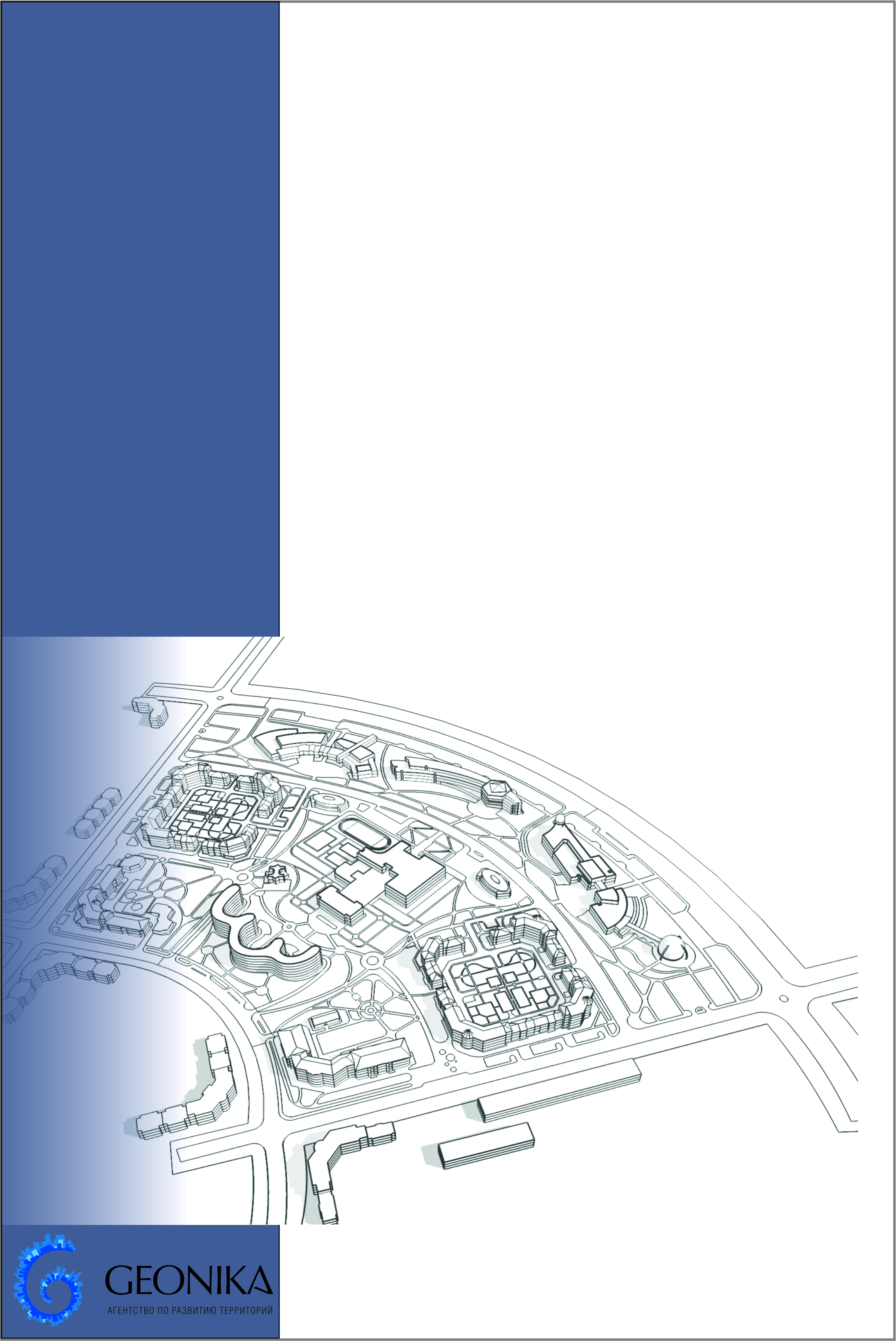 КОНДИНСКИЙ РАЙОНсельское поселение болчарыС. АЛТАЙПроект планировки, ПРОЕКТ МЕЖЕВАНИЯ,ГРАДОСТРОИТЕЛЬНЫЕ ПЛАНЫЗЕМЕЛЬНЫХ УЧАСТКОВ ТЕРРИТОРИИ С.АЛТАЙ,кондинского районаханты-мансийского автономногоокруга-югры тюменской областипояснительная запискаОМСК 2015Состав проекта Введение. Цели и задачи проектаПроект планировки и межевания подготовлен в соответствии с муниципальным  контрактом «Проект планировки, проект межевания,  градостроительные планы земельных участков территории с. Алтай, Кондинского района Ханты-Мансийского автономного округа - Югры Тюменской области» № 43/2014 от 16.10.2014г. между Администрацией Кондинского района и ООО "Агентство по развитию территорий "Геоника" г. Омск.В соответствии со ст. 41 Градостроительного кодекса РФ, подготовка документации по планировке территории осуществляется в целях обеспечения устойчивого развития территорий, выделения элементов планировочной структуры (кварталов, микрорайонов, иных элементов), установления границ земельных участков, на которых расположены объекты капитального строительства, границ земельных участков, предназначенных для строительства и размещения линейных объектов.Настоящим проектом планировки и межевания территории предусматриваются действия по градостроительной подготовке земельных участков в целях определения их границ. На основании решений, закреплённых в градостроительных планах земельных участков, готовятся проекты границ этих земельных участков для их последующего формирования, в соответствии с требованиями земельного законодательства.Сведения о природно-климатических условияхКлиматическая характеристикаКлимат Кондинского района резко континентальный. Характеризуется быстрой сменой погодных условий особенно в переходные периоды – от осени к зиме и от весны к лету, а также в течение месяца и даже суток. Зима суровая, холодная и продолжительная, лето жаркое непродолжительное, переходные сезоны (весна, осень) с поздними весенними и ранними осенними заморозками. Период с отрицательной температурой воздуха продолжается 7 месяцев, с октября по апрель. Период с устойчивым снежным покровом продолжается 180-200 дней – с конца октября до начала мая и устанавливается с 20 ноября, высота покрова равна , максимальная глубина промерзания почвы 191 – . Климатический район – 1В.Расчетная температура наружного воздуха минус 39⁰С. Продолжительность отопительного периода – 281 суток. Преобладающее направление ветра летом – северо-восточного;  зимой – юго-западного направления. Продолжительность вегетационного периода 80-115 суток.Таким образом, климатические условия МО сельское поселение Болчары являются гипокомфортными, что определяется низкими температурами воздуха, высокими скоростями ветра в зимний период и частыми метелями, значительным ультрафиолетовым дефицитом.Суровые зимние условия выдвигают требования по максимальной теплозащите зданий.Бассейн реки Конды расположен на территории Ханты-Мансийского автономного округа Тюменской области. Бассейн располагается в таёжной зоне, имеющей очень большую заболоченность, коэффициент озёрности бассейна равен 6 %. Из озёр берут начало многие реки Конды, таким образом, её сток зарегулирован. Бассейн резко ассиметричен: его левобережная часть в несколько раз больше правобережной части. Основным источником питания реки Конда является снеговой покров при значительном питании грунтовыми водами и сравнительно не большой роли при этом дождей. Весеннее половодье растягивается на длительный период, и высокие воды держатся обычно четыре месяца (с мая по август). При высоких уровнях на реке Иртыше подпор от него распространяется вверх по реке Конде почти на . Поймы Конды заливаются водой на длительное время – до 4 месяцев.Река Конда - основной источник воспроизводства рыбных запасов, здесь обитают щука, окунь, карась, язь. По судоходной реке Конда с мая по октябрь речные суда, сухогрузные и нефтеналивные баржи и танкеры, осуществляют доставку промышленной продукции и товаров, горюче-смазочных материалов.Анализ существующего положенияСело Алтай находится в Кондинском районе, Ханты-Мансийского автономного округа-Югры. Входит в состав сельского поселения Болчары. Климат резко континентальный, зима суровая, с сильными ветрами и метелями, продолжающаяся шесть месяцев. Лето относительно тёплое, но быстротечное.В границах проекта планировки можно выделить территории: индивидуальной жилой застройки, общественно-делового назначения, инженерной и транспортной инфраструктуры, производственного и коммунально-складского назначения, природного ландшафта, рекреационного назначения, сельскохозяйственных угодий. В целом, территория в границах проекта планировки представлена индивидуальной жилой застройкой. На севере проекта планировки располагается пилорама и автозаправочная станция. С южной, находится вертолетная площадка. Центральная часть является своеобразным общественно - деловым ядром, где находятся учреждения культурно – досугового и учебно-образовательного назначения. Учебно-образовательные учреждения находятся в ветхом состоянии и нуждаются в реконструкции или сносе. С восточной стороны села протекает река Конда, поэтому, часть жилых объектов находится в зоне акватории.  В основном, село окружают территории, покрытые лесами. Въезд в село осуществляется с западной стороны, через сельскохозяйственные угодья. Территория населенного пункта мало развита. Улично-дорожная сеть образует несвязный каркас. Выделение элементов планировочной структурыАрхитектурно планировочные решенияПлощадь проектируемой территории составляет 206 га.Архитектурно-планировочное решение по застройке проектируемой территории выполнено с учетом решений генерального плана, правил землепользования и застройки, а также с учетом экологических  ограничений.По архитектурно-планировочному предложению предлагается создать единый транспортный каркас, который обеспечит свободный доступ во все части села. В северной части проекта планировки и в центральной части предлагается разместить индивидуальные жилые дома, также предлагается провести реконструкцию домов, находящихся в ветхом состоянии. Для обеспечения радиуса доступности в северо-западной части размещаются объект торговли, кафе и предприятие бытового обслуживания. В производственной и коммунально-складской зоне  размещен пункт сбора дикоросов. Так как учебно-образовательные учреждения находятся в ветхом состоянии, проектом предлагается создание единого учебно-образовательного комплекса с интернатом. На данной территории также проектируется спортивная площадка. Вдоль улицы Ленина проектом предложен к размещению спортивно-культурный комплекс с клубным помещением на 100 мест и современной спортивной площадкой. Вдоль улицы Школьная предлагается разместить пожарное депо.Основным принципом организации проектируемой территории является повышение эффективности ее использования в связи с размещением на ней индивидуальной жилой застройки.  Так же, предлагается комплекс мероприятий по благоустройству и озеленению проектируемой территории для создания комфортной среды жизнедеятельности. Основными направлениями территориального развития проектируемой территории являются:рациональная организация территории;размещение объектов обслуживания местного значения;благоустройство и озеленение территорий общего пользования; формирование улично-дорожной сети; организация отвода поверхностных и талых вод; устройство пешеходных тротуаров;размещение объектов инженерной инфраструктуры и объектов жизнеобеспечения, для создания комфортных условий проживания.Проектом установлены красные линии, которые обозначают планируемые границы территорий общего пользования, границы земельных участков, на которых расположены линейные объекты.Общественно-деловая застройкаОбщественно-деловая застройка представлена магазином товаров повседневного спроса на 70 кв. м торговой площади, кафе на 30 мест и предприятием бытового обслуживания на 5 рабочих мест. Он расположен на северо-западе проектируемой территории, в пешеходной доступности для жителей проектируемых объектов капитального строительства. Вдоль улицы Ленина предлагается разместить спортивно – культурный комплекс со спортивной площадкой - 1000 кв. м и клубом на 100 мест. Вокруг данного комплекса находится рекреационная зона, которая обеспечит спокойный отдых для жителей села. Для обеспечения пожарной безопасности в центральной части размещается пожарное депо. В учебно-образовательной зоне предложен проект общеобразовательной школы – интернат с детским садом. На территории школы размещается спортивная площадка, для пользования учащихся. Жилая застройкаВ границах проекта планировки предлагается разместить двухэтажные индивидуальные жилые дома. Средний размер участка 1400 кв. м. Размещение жилых домов предлагается с северной стороны проектируемой территории. Дома размещаются вдоль улицы, на расстоянии 5 метров от красной линии,  надворные постройки допускается располагать только в глубине участка. Размещение жилых домов выполнено с учетом создания комфортных условий проживания. Благоустройство и озеленениеВажным элементом экологического благополучия и одним из основных направлений благоустройства территории является  ее озеленение. Проектом предусмотрена непрерывная система озеленения проектируемой территории: от озеленения улиц и территорий общего пользования до обустройства буферных зон – зеленых насаждений вдоль автодорог. В центральной части предусмотрена рекреационная зона, для отдыха жителей села. Около спортивно – развлекательного учреждения предлагается обустроить спортивную площадку, для привлечения жителей занятием спорта.Существующий лесной массив, на участках, свободных от застройки, предлагается по возможности сохранить.Все свободные от покрытий участки улиц рекомендуется благоустраивать зелеными насаждениями общего пользования. Для озеленения рекомендуется ассортимент деревьев и кустарников местных пород.Проектом предлагается предусмотреть освещение улиц, парковок, подсветку фасадов зданий общественного назначения в темное время суток. Таким образом, архитектурно-планировочное решение отражает целесообразность и удобство организации среды жизнедеятельности, содержат решения по формированию пространственной структуры проектируемой территории, системы транспортного обслуживания, системы инженерного обеспечения и благоустройства, системы социально-бытового обслуживания населения.Реализация проекта планировки территории обеспечит комфортные условия для проживания граждан. ОПРЕДЕЛЕНИЕ ПАРАМЕТРОВ ПЛАНИРУЕМОГО РАЗВИТИЯПараметры развития территории проекта планировки и перечень объектов федерального, регионального и местного значения разработан с учетом действующих документов территориального планирования и программ социально-экономического развития Ханты-Мансийского автономного округа и Кондинского муниципального района.«Обеспечение доступным и комфортным жильем жителей Кондинского района на 2014-2016 годы».«Развитие образования в Кондинском районе на 2014-2020 годы».«Развитие культуры и туризма в Кондинском районе на 2014-2016 годы».«Развитие транспортной системы Кондинского района на 2014-2016 годы».«Развитие агропромышленного комплекса и рынков сельскохозяйственной продукции, сырья и продовольствия в Кондинском районе на 2014-2016 годы».«Комплексное социально-экономическое развитие Кондинского  района на 2014-2016 годы».«Развитие физической культуры и спорта в Кондинском районе на 2014-2016 годы».«Молодежь Кондинского района на 2014-2016 годы».Генеральный план муниципального образования сельское поселение Болчары (утвержден Решением Думы Кондинского района Ханты-Мансийского автономного округа №993 от 26.06.2010).Схема территориального планирования Кондинского района (утверждена Решением Думы Кондинского района Ханты-Мансийского автономного округа-Югра №890 от 29.12.2009).Жилищная сфераНа территории проекта планировки расположено 122 жилых дома суммарной общей площадью 7,4 тыс. кв.м, в том числе:106 индивидуальных жилых дома суммарной общей площадью 1,6 тыс. кв.м;16 многоквартирных жилых дома суммарной общей площадью 5,8 тыс. кв.м.В том числе, в границах проекта планировки расположены 5 индивидуальных жилых дома, признанных аварийными, суммарной общей площадью 0,2 тыс. кв.м.Численность в индивидуальных жилых домах была принята равной среднему размеру семьи (3 человека).Средняя жилищная обеспеченность в многоквартирных жилых дома составила 16 кв.м общей площади на человека, что ниже нормативного значения на 12%.Исходя из средней жилищной обеспеченности и среднему размеру семьи, была определена численность населения 416 человек.Плотность населения в границах проектируемой территории – 2 чел./га.Коэффициент плотности застройки – 0,007.Коэффициент застройки – 0,005.В течение расчетного срока проектом предлагается снос 15 жилых домов суммарной общей площадью 0,8 тыс. кв.м, в том числе:2 двухквартирных жилых дома суммарной общей площадью 0,3 тыс. кв.м;13 одноквартирных жилых дома суммарной общей площадью 0,5 тыс. кв.м.К строительству в течение срока реализации проекта планировки предлагается 125 одноквартирных жилых дома суммарной общей площадью 30,9 тыс. кв.м.Таким образом, к концу расчетного срока проектный жилищный фонд должен составить не менее 37,5 тыс. кв.м.На основе принятой жилищной обеспеченности и проектной общей площади жилья на конец расчетного срока определена проектная численность населения 740 человека.Плотность населения в границах проекта планировки должна составить  4 чел./га.Коэффициент плотности застройки – 0,03.Коэффициент застройки – 0,02.Полученное значение общей численности было в дальнейшем использовано в расчетах, в частности в расчете требуемого уровня обеспеченности объектами обслуживания.Социальная сфераУровень развития социальной сферы в первую очередь определяет образ и уровень жизни людей, их благосостояние и объём потребляемых товаров и услуг. К социальной сфере, прежде всего, относится сфера предоставляемых услуг в образовании, культуре, здравоохранении, социальном обеспечении, физической культуре, общественном питании, коммунальном обслуживании.Основной задачей комплексной оценки уровня развития социальной сферы является выявление количественного и качественного состава существующих объектов, сравнение действующих мощностей объектов с нормативной потребностью, анализ технического состояния зданий, определение направлений по устранению сложившихся проблем.Оценка уровня обеспеченности объектами обслуживания устанавливаются в соответствии с Региональными нормативами градостроительного проектирования Ханты-Мансийского автономного округа – Югры (утвержденные Приказом Департамента строительства Ханты-Мансийского АО-Югры от 26.02.2009 г. №31-нп) и Местными нормативами градостроительного проектирования сельского поселения Болчары (утвержденные Постановлением Администрации Кондинского района Ханты-Мансийского автономного округа – Югры от 04.06.2009 г. №500).В границах проекта планировки расположены следующие объекты:детский сад "Ивушка" мощностью 26 мест (фактическая загруженность 108%). средняя общеобразовательная школа, рассчитанной на 144 учащихся (фактическая загруженность 89%);Алтайский фельдшерско-акушерский пункт;Алтайская сельская библиотека мощностью 8,8 тыс. единиц хранения;сельский дом культуры, рассчитанный на 100 мест;Администрация сельского поселения Болчары (с. Алтай);3 магазина;отделение Сбербанка России;почтовое отделение.Здания детского сада и общеобразовательной школы имеют высокую степень износа (более 70%), поэтому проектом предусмотрен снос этих объектов.Ниже в таблице приведены результаты проведенной оценки обеспеченности населения социально значимыми объектами.Таблица 1 Оценка обеспеченности объектами социальной сферыВ течение срока реализации проекта предусмотрено строительство следующих объектов:комплекса «Детский сад – общеобразовательная школа – интернат» мощностью 25 мест-50 учащихся-18 мест соответственно;2 спортивная площадка по 0,1 га;спортивно-культурный комплекс на 168 кв.м площади пола;магазин на 50 кв.м торг площади;кафе на 30 мест;предприятие бытового обслуживания на 5 рабочих мест;пожарное депо на 2 автомобиля.Проектом предполагается, что размещение учреждения дополнительного образования для детей и спортивного зала возможно при проектируемом образовательном комплексе.Производственная сфераВ границах проекта планировки расположены следующие объекты производственного назначения:рыбоприемный пункт ООО «Ягурь-Ях»пилорама.В течение расчетного срока проектом предусмотрено сохранение действующих объектов. Также проектом предусмотрено строительство пункта сбора дикоросов.На конец расчетного срока территории территория производственного назначения должна увеличиться более, чем в 5 раз и составить 5,5 га.Транспортная инфраструктураВнешний транспортСуществующее положениеТерритория населенного пункта с. Алтай расположена в северной части сельского поселения Болчары. Связь с населенным пунктом осуществляется по автозимнику и при помощи вертолетного сообщения. В южной части населенного пункта расположена вертолетная площадка.Проектные предложенияНа основании решений генерального плана МО Болчары, проектом планировки предусмотрено строительство автомобильной дороги "Болчары-Алтай-Кама" с устройством автодорожного моста через р. Конда в с. Алтай.Кроме этого, проектом предлагается строительство автомобильной дороги общего пользования местного значения (с капитальным типом дорожной одежды) - подъезд к проектируемому кладбищу - протяженность 0,35км, IV категории.Существующая вертолетная площадка проектом сохраняется.Улично-дорожная сетьСуществующее положениеНа сегодняшний день улично-дорожная сеть с.Алтай имеет грунтовое исполнение. Тротуары отсутствуют. Общая протяженность улично-дорожной сети составляет 6,5км.Улично-дорожная сеть населенного пункта не классифицирована по категориям.Проектные предложенияПроектом планировки предусмотрена классификация улично-дорожной сети с.Алтай в зависимости от ее функционального назначения.Пешеходные связи на территории проекта планировки предлагается организовать по тротуарам. Параметры тротуаров устанавливаются в соответствии с требованиями таблицей в п.7.2 МНГП сп Болчары в зависимости от категории улицы.Основные параметры улиц и проездов, а также размеры красных линий приведены в нижеследующей таблице (Таблица 2).Таблица 2 Основные параметры проектируемой улично-дорожной сети (объекты местного значения)Объекты транспортного обслуживанияСуществующее положениеВ границах проекта планировки на сегодняшний день расположены следующие объекты транспорта:автозаправочная станция - мощностью 2 топливораздаточных колонки.Хранение личного транспорта осуществляется на территории приусадебных участков. Ремонт автотранспорта осуществляется собственными силами населения.Проектные предложенияНа расчетный срок численность населения с.Алтай составит 740 человека. При проектном уровне обеспеченности населения личным автотранспортом 230 автомобилей на 1000 жителей (в соответствие с п.7.1 МНГП сп Болчары), расчетное число личного транспорт составит 170 автомобилей. Из объектов обслуживания транспорта проектом предусмотрено сохранение существующей автозаправочной станции. Новые объекты транспорта к размещению не предусмотрены. В соответствие с требованием п.6.9 МНГП сп Болчары 1 колонка АЗС приходится на 1200 автомобилей. Таким образом, существующая АЗС покрывает потребность населения пунктах заправки транспорта топливом. В соответствие с требованием п.6.12 МНГП сп Болчары на 1 пост СТО приходится 200 автомобилей. Но в связи с невысоким количеством транспорта размещение станции технического обслуживания на территории с.Алтай не целесообразно (в виду малого количества личного транспорта). Ремонт предлагается осуществлять собственными силами населения.При подготовке проектной документации в обязательном порядке предусмотреть выполнение мероприятий по обеспечению доступности зданий и сооружений для маломобильных групп населения согласно СП 59.13330.2012 «Доступность зданий и сооружений для маломобильных групп населения», в том числе устройство:пониженных бортов в местах наземных переходов, а также изменения конструкций покрытия тротуаров в местах подходов к переходам для ориентации инвалидов по зрению с изменением окраски асфальта;пешеходных ограждений  в местах движения инвалидов, на участках, граничащих с высокими откосами и подпорными стенками;дорожных знаков и указателей, предупреждающих о движении инвалидов.Инженерно-технические мероприятия по подготовке территорииТерритория проекта планировки имеет достаточно спокойный и ровный рельеф с отметками от 27,0 до 37,0 м.На сегодняшний день система поверхностного водоотвода на территории с.Алтай отсутствует. Для обеспечения отвода дождевых и талых вод с территории проектирования, проектом предлагается провести работы по инженерной подготовке территории:  организовать частичную подсыпку территории (в районе новой застройки) и обеспечить отвод воды на проектируемые очистные сооружения. Отвод дождевых и талых вод предлагается осуществлять по проезжим частям улиц с последующим сбросом их в водоотводные лотки. Общая протяженность водоотводных лотков составит 4,8км. Сброс дождевых и талых вод в реку и на рельеф осуществляется после их очистки на локальных очистных сооружениях. Общее количество очистных сооружений составляет 6 единиц.Отвод дождевых и талых вод также способствует понижению уровня грунтовых вод, так как уменьшается количество воды проникающей в грунт.Основные решения в части вертикальной планировки представлены на Схеме вертикальной планировки и инженерной подготовки территории.Инженерное обслуживание территорииВодоснабжениеРаздел выполнен на основании решений «Генерального плана муниципального образования сельского поселения «Болчары».Раздел выполнен в соответствии с требованиями СП 31.13330.2012. Свод правил. "Водоснабжение. Наружные сети и сооружения. Актуализированная редакция СНиП 2.04.02-84*".Для обеспечения надёжного и бесперебойного водоснабжения потребителей в границах проекта планировки необходимо выполнить следующие мероприятия:строительство сетей водоснабжения в целях создания условий для подключения к системе централизованного водоснабжения новых объектов.Таким образом, предусматриваются мероприятия по строительству и повышению надежности системы водоснабжения в границах проекта планировки. Для обеспечения потребителей планировочного района питьевой водой в необходимом объёме и с нормативным давлением необходимо:выполнить строительство водоочистных сооружений;выполнить строительство кольцевых сетей водоснабжения;оборудовать приборами учета расхода воды всех водопользователей;определить организацию, производящую ремонт и обслуживание приборов учета.Строительство площади водозаборных сооружений необходимо производить с соблюдением зон санитарной охраны источников водоснабжения, а также строительство новых и реконструкция существующих сетей водоснабжения, охватывающих большую часть водопотребителей. На площадке водозаборных сооружений предусмотрено строительство водозаборных узлов, в состав которых входят: водозаборные скважины в теплых павильонах с установленным водоподъемным оборудованием, водопроводные очистные сооружения (ВОС), совмещенные с насосными станциями второго подъема и резервуары чистой воды.Водопроводная сеть запроектирована кольцевой, с применением стальных трубопроводов в заводской ППУ-изоляции, общей протяжённостью 9,5 км. Способ прокладки - подземный.Качество воды, подаваемой на хозяйственно-питьевые нужды, должно соответствовать требованиям ГОСТ Р 51232-98 «Вода питьевая.  Общие требования к организации и методам контроля качества» и СанПиН  2.1.4.1074-01 «Питьевая вода. Гигиенические требования к качеству воды централизованных систем питьевого водоснабжения. Контроль качества. Гигиенические требования к обеспечению безопасности систем горячего водоснабжения».Сети водоснабжения могут прокладываться как самостоятельно, так и совместно с сетями теплоснабжения, преимущественно вдоль дорог. Глубина заложения труб должна быть на 0,5 м больше расчетной глубины проникания в грунт нулевой температуры.В качестве изоляции водопроводных сетей проектом планировки рекомендовано использовать современные теплоизоляционные материалы, что позволит уменьшить глубину заложения трубопроводов и снизить объёмы земляных работ. Протяженность и диаметр сетей хозяйственно-питьевого водопровода, диаметр и материал трубопроводов необходимо уточнить на стадии подготовки рабочей документации.При расчете общего водопотребления, количество воды на неучтенные расходы принято в соответствии РНГП Ханты-Мансийского автономного округа - Югры.Расчетный (за год) суточный расход воды на хозяйственно-питьевые нужды в населенном пункте определен в соответствии РНГП Ханты-Мансийского автономного округа - Югры. Расчет общего водопотребления на хозяйственно-питьевые нужды населенного пункта представлен ниже (Таблица 3).Таблица 3 Водопотребление на хозяйственно-питьевые нуждыРасчетный расход воды в сутки наибольшего водопотребления определен при коэффициенте суточной неравномерности водопотребления Ксут.max, учитывающем уклад жизни населения, степень благоустройства зданий, изменения водопотребления по сезонам года и дням недели, принятым равным 1.2.При расчете общего водопотребления территории жилого микрорайона, в границах проекта планировки, учтены учтенные расходы в соответствии РНГП Ханты-Мансийского автономного округа – Югры.Суточное водопотребление жилого микрорайона в границах проекта планировки составит 98,13 м3/сут.Диаметры водопроводной сети рассчитаны из условия пропуска расчетного расхода (хозяйственно-питьевой и противопожарный) с оптимальной скоростью. При рабочем проектировании выполнить расчет водопроводной сети с применением специализированных программных комплексов и уточнить диаметры по участкам.Противопожарные мероприятияВ проекте предусмотрены противопожарные мероприятия согласно таблицам 5, 6 СНиП 2.04.02-84*. При разработке раздела так же учтены  ст. 68 123-ФЗ и СП 8.13130.2009 «Системы противопожарной защиты. Источники наружного противопожарного водоснабжения. Требования пожарной безопасности».  Диаметры водопроводной сети рассчитаны из условия пропуска расчетного расхода (хозяйственно-питьевого и противопожарного) с оптимальной скоростью. Для наружного пожаротушения на водопроводных сетях должны быть установлены пожарные гидранты северного исполнения. Установку пожарных гидрантов предусмотреть вдоль автомобильных дорог на расстоянии не менее 2 м и не более 2,5 м от края проезжей части, но не ближе 5 м от стен и фундаментов объектов капитального строительства. Местоположение пожарных гидрантов уточнить на стадии подготовки рабочей проектной документации для системы водоснабжения.Расчетное количество одновременных пожаров принято равным 1. Время тушения одного пожара составляет 3 часа.Неприкосновенный пожарный запас воды хранится в резервуарах на водопроводной насосной станции.Расчёт мощности объектов необходимо выполнить на стадии рабочего проектирования с уточнением их характеристик.Таким образом, для обеспечения потребителей централизованной системой водоснабжения надлежащего качества, необходимо выполнить следующие мероприятия:строительство сетей водоснабжения, протяжённостью 9,5 км;Выполнение на территории проекта планировки вышеперечисленных мероприятий позволит:обеспечить водоснабжение вновь вводимых объектов капитального строительства;обеспечить территорию проекта планировки требуемым количеством питьевой воды, качество которой соответствует санитарным нормам;повысить надежность и эффективность функционирования системы водоснабжения.ВодоотведениеСистема централизованного водоотведения в границах проекта планировки отсутствует. Раздел выполнен на основании решений «Генерального плана муниципального образования сельского поселения «Болчары».Для обеспечения надёжного и бесперебойного водоотведения, в границах проекта планировки необходимо выполнить следующие мероприятия:строительство водоочистных сооружений;строительство сетей водоотведения в целях создания условий для подключения к системе централизованного водоотведения новых административных объектов.Для сбора и отвода сточных вод от потребителей в границах проекта планировки предусмотрено строительство самотечных коллекторов, общей протяжённостью 0,7 км, отводящих стоки до проектируемых водоочистных сооружений.Расчет водоотведения представлен ниже (Таблица 4).Таблица 4 Расчет объемов сточных вод Примечания: Расчетное удельное среднесуточное (за год) водоотведение бытовых сточных вод от жилых зданий принято в соответствии РНГП Ханты-Мансийского автономного округа - Югры.Расчетный объём хозяйственно-бытовых сточных вод жилого микрорайона в границах проекта планировки составляет 98,13 м3/сут. Диаметр коллекторов необходимо уточнить на стадии рабочего проектирования с уточнением их характеристик.Таким образом, для обеспечения потребителей централизованной системой водоотведения и улучшения экологической обстановки, необходимо выполнить следующие мероприятия:строительство водоочистных сооружений;строительство самотечных канализационных коллекторов из полипропиленовых трубопроводов, протяженностью 0,7 км.Выполнение на территории проекта планировки вышеперечисленных мероприятий позволит:обеспечить возможность подключения к централизованной системе водоотведения вновь вводимых объектов капитального строительства;обеспечить комфортность условий проживания за счёт повсеместного внедрения централизованной системы водоотведения;обеспечить надежность и эффективность функционирования системы водоотведения.ТеплоснабжениеРаздел выполнен в соответствии с требованиями СП 131.13330.2012. Свод правил. «Строительная климатология. Актуализированная версия СНиП 23-01-99*», СП 50.13330.2012. Свод правил. «Тепловая защита зданий. Актуализированная редакция СНиП 23-02-2003», СП 124.13330.2012. Свод правил.  «Тепловые сети. Актуализированная редакция СНиП 41-02-2003», СП 89.13330.2012. Свод правил. «Котельные установки. Актуализированная редакция СНиП II-35-76».В настоящее время теплоснабжение поселка осуществляется как централизованно, так и посредством местного (печного) отопления. Централизованным теплоснабжением обеспечена только административная застройка.Учитывая то, что при реконструкции зданий, в настоящее время снабжаемых теплом от котельной, предполагается электрическое отопление, в границах проекта планировки необходимо обеспечить:Для обеспечения надёжного и бесперебойного централизованного теплоснабжения, в границах проекта планировки необходимо выполнить следующие мероприятия:вывод из эксплуатации и демонтаж существующего отопительного оборудования котельной;демонтаж существующих сетей теплоснабжения.Климатические данные для расчета тепловых нагрузок приняты в соответствии с ТСН 23-323-2001 Ханты-Мансийского автономного округа «Энергетическая эффективность жилых и общественных зданий. Нормативы по теплозащите зданий»:расчетная температура наружного воздуха для проектирования отопления и вентиляции – минус 40°С; средняя температура наружного воздуха за отопительный период – минус 8,6 °С;продолжительность отопительного периода – 256 суток.Проектом планировки предусмотрено теплоснабжение жилых и общественных зданий, предусматривается от автономных газовых котлов (согласно разделу «Газоснабжение») и электрических источников тепловой энергии (согласно разделу «Электроснабжение»).Тепловые нагрузки на отопление, вентиляцию и горячее водоснабжение (ГВС) определены на основании норм проектирования, климатических условий, а также по укрупненным показателям, в зависимости от величины общей площади зданий и сооружений. Результаты расчёта приведены ниже (Таблица 5).Таблица 5 Расчетные тепловые нагрузкиПримечание: тепловая нагрузка дана без учёта собственных нужд источников тепла, утечек и тепловых потерь в сетях.Суммарная расчетная тепловая нагрузка жилой и административной застройки составит 4,52 Гкал/час (16083 Гкал/год).Проектом предусмотрено внедрение энергосберегающих технологий на всех этапах производства, транспортировки и потребления тепла. В качестве энергосберегающих технологий предлагается установка частотно-регулируемых приводов на насосы в зданиях, установка приборов учета тепла. Выполнение на территории проекта планировки вышеперечисленных мероприятий позволит:обеспечить комфортность условий проживания за счёт повсеместного внедрения централизованной системы теплоснабжения;обеспечить надежность и эффективность функционирования системы теплоснабжения.ЭлектроснабжениеВ настоящее время на территории проекта проходит находится понизительная подстанция 35 кВ, от которой по воздушным линиям электропередачи (далее - ВЛ) 10(6) кВ подключены трансформаторные подстанции.С учетом развития территории и ожидаемого роста присоединяемых мощностей, предусматриваются на расчетный срок следующие мероприятия, направленные на бесперебойное электроснабжение потребителей проектируемой общественно-деловой и жилой застройки:строительство ТП 10(6)/0,4 кВ, мощность трансформаторного оборудования 400 кВА;строительство ВЛ 10 кВ, общей протяженность 0,1 км, для подключения проектируемой ТП 10(6)/0,4 кВ.Подключения проектируемых объектов электроснабжения предусмотрено от действующих и проектируемых трансформаторных подстанции 10(6)/0,4 кВ.Передача электрической мощности проектируемым потребителям осуществляется непосредственно от трансформаторной подстанции ТП-10(6)/0,4 кВ по и воздушным распределительным электрическим сетям напряжением 0,4 кВ. Тип проводов и сечение, марку опор уточнить на стадии рабочего проектирования.Расчет  электрических нагрузок проводился по удельной расчетной электрической нагрузке индивидуальных жилых домов на  основании раздела 2 (Изменённая редакция, Изм. 1999) РД 34.20.185-94 «Инструкция по проектированию городских электрических сетей» Таблица 2.1.1.1 (дополнительная). Проектируемые жилые дома предусмотрены с плитами на природном газе.  Таблица 6 Расчет электрических нагрузок по проектируемым потребителямСуммарная электрическая нагрузка по территории проекта планировки, без учета промышленных объектов, составит 1,1 МВт.Таким образом, для обеспечения электроэнергией проектируемых потребителей, проектом планировки предусматривается размещение следующих объектов местного значения:трансформаторная подстанция – 1 объект;линии электропередачи напряжением 10 кВ – 0,1 км.Газоснабжение Территория проекта планировки не газифицирована. В соответствии с решениями «Генерального плана муниципального образования сельского поселения «Болчары» предложено развитие системы газоснабжения. Предусмотрено осуществить газификацию населенного пункта природным газом от Красноленинского газоперерабатывающего завода.  Для газоснабжения восточной части Кондинского района предусматривается провести газопровод от Демьянской компрессорной станции (КС) на населенные пункты Алтай, Болчары, Междуреченский, Дальний, протяженностью 320 км диаметром 426мм. Настоящим проектом предусмотрены мероприятия, направленные на обеспечение бесперебойного функционирования системы газораспределения и надежного газоснабжения проектируемых потребителей. Все мероприятия по развитию газораспределительной системы предлагаются  в течение срока реализации проекта. Для газификации территории проекта планировки предусмотрены следующие мероприятия:строительство газораспределительной станции (далее ГРС) за границами проекта планировки;строительство 2х газорегуляторных пунктов (далее - ГРП);строительство газопровода высокого давления, для подключения проектируемых ГРП, общей протяженностью 2 км (в границах проекта планировки);строительство газопровода низкого давления, для подключения проектируемых ГРП и котельной, общей протяженностью 8,1 км.Для развития системы газоснабжения необходимо разработать рабочий проект и на основе технико-экономических расчетов определить основные параметры системы (уточнить количество пунктов редуцирования газа, выбрать схему распределительных газопроводов и т.д.).Для определения расходов газа на бытовые нужды приняты укрупненные нормы годового потребления, согласно СП 42-101-2003 «Общие положения по проектированию и строительству газораспределительных систем из металлических и полиэтиленовых труб» и СП 62.13330.2011 «Газораспределительные системы». Годовые расходы газа для каждой категории потребителей определены на конец расчетного периода с учетом перспективы развития объектов – потребителей газа.В проекте приняты укрупненные показатели потребления газа в соответствии с РНГП Ханты-Мансийского автономного округа – Югры, при отсутствии централизованного отопления и горячего водоснабжения - 170,4 м3/год на 1 человека, при теплоте сгорания газа 34 МДж/м³ (8000 ккал/м³).Расход газа на отопление от индивидуальных газовых котлов определен исходя из расчетов теплопотребления, представленных в разделе «Теплоснабжение».Основные показатели газопотребления на расчетный срок для потребителей коммунально-бытового сектора, приведены ниже (Таблица 7).Таблица 7 Основные показатели газопотребления В соответствии с проектными решениями, учитывая объекты, запланированные к строительству, определен перечень объектов местного значения уровня населенного пункта, предусмотренных к размещению:газораспределительная станция – 1 объект;газорегуляторный пункт – 2 объекта;газопровод высокого давления – 2 км;газопровод низкого давления – 8,1 км.Связь и информатизацияНастоящим проектом предлагается развитие инфраструктуры связи. Развитие отрасли характеризуется высоким уровнем внедрения современных телекоммуникационных технологий, обеспечивающих постоянно возрастающие скорости передачи информации и требуемое качество обслуживания, и сопровождается увеличением объема оказываемых услуг населению. Главная цель развития отрасли связи заключается в наиболее полном удовлетворении потребностей населения в коммуникационных услугах на основе формирования единого информационно-телекоммуникационного пространства города. Создание единого информационного пространства проводится в рамках выполнения «Стратегии развития информационного общества Российской Федерации» утвержденной  Президентом Российской Федерации 7 февраля 2008 г., № Пр- 212) уровень доступности для населения базовых услуг в сфере информационных и телекоммуникационных технологий  100 %  в любом населенном пункте, независимо от его экономического веса. В рамках проекта планировки, предлагаются строительство сетей связи с оказанием широкого спектра услуг.Для подключения потребителей проектной жилой застройки предусмотрено:строительство кабельной канализации связи, общей протяжённостью 5,2 км.Дальнейшими основными направлениями развития телекоммуникационного комплекса будут являться:расширение мультимедийных услуг, предоставляемых населению, включая услуги «Интернета»;развитие сети эфирного цифрового телевизионного вещания за счет увеличения количества и улучшения качества принимаемых телевизионных каналов.Емкость сети телефонной связи общего пользования определена из расчета 100 % телефонизации квартирного сектора. Требуемая номерная емкость составит 356 абонентских номера.Расчет необходимой номерной емкости телефонной связи общего пользования представлен ниже (Таблица 8).Таблица 8 Расчет необходимой номерной емкости телефонной связи общего пользованияВ соответствии проектными решениями, учитывая объекты, запланированные к строительству и реконструкции, определен следующий перечень объектов местного значения уровня населенного пункта, предусмотренных к размещению:антенно-мачтовое сооружение – 1 объект;кабельная канализация связи – 5,2 км.Охрана окружающей средыОсновным мероприятием по охране окружающей среды и поддержанию благоприятной санитарно-эпидемиологической обстановки, в условиях градостроительного развития территории проектируемой территории является установление зон с особыми условиями использования.Наличие тех или иных зон с особыми условиями использования определяет систему градостроительных ограничений территории, от которых во многом  зависит планировочная структура и условия развития жилых территорий. В настоящее время на проектируемую территорию накладывает ограничение  следующие зоны (Таблица 9): Таблица 9 Зоны с особыми условиями использования территорииМероприятия по охране атмосферного воздухаПроектом предусматривается проведение ряда мероприятий направленных на снижение негативного воздействия на атмосферный воздух:выбор под застройку хорошо проветриваемых территорий;благоустройство, озеленение улиц;Мероприятия по борьбе с загрязнением автотранспортом подразделяются на технические, планировочные. К техническим относятся:совершенствование и регулировка двигателей автомобилей с выбором оптимальных в санитарном отношении состава горючей смеси и режима зажигания;применение газообразного топлива и др.Планировочными мероприятиями, предусмотренными генеральным планом, являются:вывод большегрузного транспорта за пределы рассматриваемой территории;обеспечение требуемых разрывов с соответствующим озеленением между магистралями и застройкой;организация зеленых полос вдоль автомобильных дорог и озеленение внутримикрорайонных пространств, в соответствии с требованиями СП 42.13330.2011. Свод правил. "Градостроительство. Планировка и застройка городских и сельских поселений. Актуализированная редакция СНиП 2.07.01-89*. Мероприятия по охране  почв и подземных водДля предотвращения загрязнения почв и подземных вод на проектируемой территории предусмотрены следующие мероприятия:устройство асфальтобетонного покрытия дорог;устройство отмосток вдоль стен зданий.На территории рекомендуется сбор поверхностных стоков с помощью системы водоотводных лотков, с последующей очисткой на локальных очистных сооружений поверхностного стока. Мероприятия по санитарной очистке территорииОдним из первоочередных мероприятий по охране территории от загрязнений является организация санитарной очистки, хранение отходов в специально отведенных местах с последующим размещением на специализированном полигоне.Основными мероприятиями в системе сбора и утилизации отходов являются:организация планово-поквартальной системы санитарной очистки территории;организация сбора и удаление вторичного сырья;Проектом рекомендуется проведение следующих мероприятий по санитарной очистке территории в границах проекта планировки:организация уборки территорий от мусора, смета, снега;поливка проезжих частей улиц, зеленых насаждений;организация системы водоотводных лотков;установка урн для мусора.Вывоз смета с территории производится по мере его образования совместно с бытовыми отходами. Предполагается организация вывоза отходов с территории жилой застройки специальным автотранспортом на полигон ТБО. Строительные отходы будут вывозиться по мере образования с площадки строительства на санкционированные места захоронения.Объем образующихся отходов в границах проекта планировки с учетом степени благоустройства территории и проектной численности населения 740 человек составит около 1665 м3 в год. Захоронение указанного объема будет осуществляться на полигоне ТБО. Мероприятия по благоустройству территорииВ границах проекта планировки предусмотрены мероприятия по благоустройству территории:устройство газонов, цветников, посадка зеленых оград;организация дорожно-пешеходной сети;освещение территории жилых кварталов и мест общего пользования;обустройство мест сбора мусора.Система зеленых насаждений территории складывается из озеленения территорий:ограниченного пользования (участки общественных и жилых зданий);озеленение территории общего пользования (пешеходные аллеи, бульвары, скверы).Основными типами посадок деревьев, кустарников и цветочных культур при устройстве зеленых насаждений являются:аллейные и рядовые посадки деревьев;группы (куртины);живые изгороди;одиночные посадки на газоне.Система зеленых насаждений на территории запроектирована в соответствии с архитектурно-планировочным решением. Объекты культурного наследияНа территории проекта планировки объекты культурного наследия не выявлены.Перечень и характеристика основных факторов риска возникновения ЧССогласно ГОСТ Р 22.0.02-94 "Безопасность в чрезвычайных ситуациях. Термины и определения основных понятий",  чрезвычайная ситуация (ЧС) - это обстановка на определенной территории или акватории, сложившаяся в результате аварии, опасного природного явления, катастрофы, стихийного или иного бедствия, которые могут повлечь или повлекли за собой человеческие жертвы, ущерб здоровью людей или окружающей природной среде, значительные материальные потери и нарушение условий жизнедеятельности людей.Источниками чрезвычайных ситуаций являются: опасное природное явление, авария или опасное техногенное происшествие, широко распространенная инфекционная болезнь людей, сельскохозяйственных животных и растений, а также применение современных средств поражения, в результате чего произошла или может возникнуть чрезвычайная ситуация.В соответствии с Федеральным законом от 21.12.1994  N 68-ФЗ "О защите населения и территорий от чрезвычайных ситуаций природного и техногенного характера" мероприятия, направленные на предупреждение чрезвычайных ситуаций, а также на максимально возможное снижение размеров ущерба и потерь в случае их возникновения, проводятся заблаговременно. Планирование и осуществление мероприятий по защите населения и территорий от чрезвычайных ситуаций проводятся с учетом экономических, природных и иных характеристик, особенностей территорий и степени реальной опасности возникновения чрезвычайных ситуаций.Перечень возможных источников чрезвычайных ситуаций природного характераВ соответствии  с ГОСТ Р 22.0.06-95 «Безопасность в чрезвычайных ситуациях. Источники природных чрезвычайных ситуаций. Поражающие факторы. Номенклатура параметров поражающих воздействий» возможные  на территории проектирования (оказывающие влияние на территорию проекта планировки) природные чрезвычайные ситуации представлены ниже:Таблица 10 Источники природных чрезвычайных ситуаций оказывающие влияние на территорию проекта планировкиВ зимний период, на улицах и дорогах города, возможно образование гололеда. Для обеспечения безопасности на зимних дорогах необходимо проводить следующие мероприятия (руководствуясь отраслевым дорожным методическим документом  «Руководство по борьбе с зимней скользкостью на автомобильных дорогах», утвержденным распоряжением Минтранса России от 16.06.2003 № ОС-548-р):профилактическую обработку покрытий противогололедными материалами (ПГМ) до появления зимней скользкости или в начале снегопада, чтобы предотвратить образование снежного наката;ликвидацию снежно-ледяных отложений с помощью химических или комбинированных ПГМ;обработку снежно-ледяных отложений фрикционными материалами.Последствия снегопадов необходимо своевременно очищать, предотвращая образование снежных наносов, и обрабатывать улицы и дороги средствами, предотвращающими образование гололедных явлений и вывозить скопившийся снег на полигон, используя по возможности всю имеющуюся технику.На территории с. Алтай (в соответствие с постановлением Администрации Кондинского района от 21.06.2013г. №1282) расположен пункт временного размещения населения в здании муниципального казённого образовательного учреждения Алтайская средняя общеобразовательная школа ул.Школьная, 1. Общая численность размещаемого населения - 16 человек. Перечень возможных источников чрезвычайных ситуаций техногенного характераТранспортные аварии Вероятность крупных аварий на автотранспорте невелика, так как в населенном пункте нет скоростных автомагистралей.Аварии на коммунальных системах жизнеобеспеченияДля снижения риска возникновения аварий на объектах инженерной инфраструктуры необходимо своевременно проводить ремонт и обслуживание оборудования и инженерных сетей на территории проекта планировки. Более детально вопрос инженерной инфраструктуры рассмотрен в соответствующем разделе данной пояснительной записки.Аварии с выбросом (угрозой выброса) аварийно-опасных химических веществ (АХОВ).Объекты с аварийно-опасными химическими веществами на территории проекта планировки отсутствуют.Риски возникновения биолого-социальных чрезвычайных ситуацийВ связи с возможностью выезда людей  с территории населенного пункта заграницу, а также в другие регионы (на  отдых, командировки и  др.), возможен "ввоз" на территорию населенного пункта экзотических вирусов.Ежегодно имеется вероятность заболеваемости населения острыми респираторно-вирусными инфекциями в осенне-зимне-весенний периоды и активизации природных очагов инфекций клещевого вирусного энцефалита в весенне-летне-осенний периоды.Возбудитель клещевого энцефалита – нейротропный вирус клещевого энцефалита.Во всех природных очагах вирус циркулирует между клещами и дикими животными (главным образом грызунами и птицами), которые являются дополнительным резервуаром. В антропургических очагах (не приуроченных к определенному ландшафту, а существующих в местностях, сильно измененных деятельностью человека) резервуаром могут служить и домашние животные - козы и коровы. Вирус клещевого энцефалита может передаваться клещами трансовариально – через яйцеклетки их потомству.Профилактика клещевого энцефалита:уничтожение клещей;вакцинация населения;использование репеллентов и акарицидов.Перечень мероприятий по обеспечению пожарной безопасностиЧрезвычайные ситуации (пожар) в основном, возникают по причинам нарушения правил пожарной безопасности, правил эксплуатации электрооборудования и неосторожное обращение с огнем.Оценка обеспеченности территории объектами пожарной охраны проводится в соответствии с Федеральным законом от 22.07.2008 №123-ФЗ «Технический регламент о требованиях пожарной безопасности», а также с  НПБ 101-95 «Нормы проектирования объектов пожарной охраны».На территории возможно возникновение пожаров из-за не соблюдения правил пожарной безопасности, неисправности электронагревательных приборов, а также в результате использования открытых источников пламени.Для обеспечения пожарной безопасности на территории с.Алтай проектом предусмотрено размещение пожарного депо на 1 автомобиль.В соответствии с Федеральным законом Российской Федерации от 22 июля 2008г. №123-ФЗ «Технический регламент о требованиях пожарной безопасности» защита людей и имущества от воздействия опасных факторов пожара и (или) ограничение последствий их воздействия обеспечиваются одним или несколькими из следующих способов:применение объемно-планировочных решений и средств, обеспечивающих ограничение распространения пожара за пределы очага;устройство эвакуационных путей, удовлетворяющих требованиям безопасной эвакуации людей при пожаре;устройство систем обнаружения пожара (установок и систем пожарной сигнализации), оповещения и управления эвакуацией людей при пожаре;применение систем коллективной защиты (в том числе противодымной) и средств индивидуальной защиты людей от воздействия опасных факторов пожара;применение основных строительных конструкций с пределами огнестойкости и классами пожарной опасности, соответствующими требуемым степени огнестойкости и классу конструктивной пожарной опасности зданий, сооружений и строений, а также с ограничением пожарной опасности поверхностных слоев (отделок, облицовок и средств огнезащиты) строительных конструкций на путях эвакуации;применение первичных средств пожаротушения;применение автоматических установок пожаротушения;организация деятельности подразделений пожарной охраны.Здания, сооружения и строения должны быть обеспечены первичными средствами пожаротушения лицами, уполномоченными владеть, пользоваться или распоряжаться зданиями, сооружениями и строениями.Номенклатура, количество и места размещения первичных средств пожаротушения устанавливаются в зависимости от вида горючего материала, объемно-планировочных решений здания или сооружения.Кроме этого, для ликвидации возможных пожаров на территории проектирования предусмотрено устройство противопожарного водопровода. Местоположение пожарных гидрантов необходимо уточнить на стадии подготовки рабочей проектной документации для системы водоснабжения отдельных микрорайонов и кварталов жилой и общественной застройки.Технико-экономические показатели проектаВедомость координат поворотных точек границ формируемых земельных участковГраницы застроенных земельных участков, в том числе границы земельных участков, на которых расположены линейные объекты: Земельный участок №01:01Земельный участок №02:01Земельный участок №02:02Земельный участок №02:03Земельный участок №02:04Земельный участок №02:05Земельный участок №03:01Земельный участок №03:02Земельный участок №07:01Земельный участок №07:02Земельный участок №07:03Земельный участок №07:04Земельный участок №07:05Земельный участок №08:01Земельный участок №08:02Земельный участок №08:03Земельный участок №09:01Земельный участок №12:01Земельный участок №12:02Земельный участок №12:03Земельный участок №12:04Земельный участок №12:05Земельный участок №13:01Земельный участок №13:02Земельный участок №14:01Земельный участок №14:02Земельный участок №14:03Земельный участок №14:04Земельный участок №14:05Земельный участок №14:06Земельный участок №15:01Земельный участок №15:02Земельный участок №15:03Земельный участок №15:04Земельный участок №16:02Земельный участок №16:03Земельный участок №16:04Земельный участок №16:05Земельный участок №16:06Земельный участок №17:01Земельный участок №17:02Земельный участок №17:03Земельный участок №17:04Земельный участок №18:01Земельный участок №18:02Земельный участок №18:03Земельный участок №18:04Земельный участок №18:05Земельный участок №18:06Земельный участок №18:07Земельный участок №18:08Земельный участок №18:09Земельный участок №19:01Земельный участок №19:02Земельный участок №19:03Земельный участок №19:04Земельный участок №19:05Земельный участок №19:06Земельный участок №19:07Земельный участок №19:08Земельный участок №19:09Земельный участок №19:10Земельный участок №20:01Земельный участок №20:02Земельный участок №21:01Земельный участок №21:02Земельный участок №21:03Земельный участок №21:04Земельный участок №21:05Земельный участок №21:06Земельный участок №21:07Земельный участок №22:01Земельный участок №22:02Земельный участок №22:03Границы формируемых земельных участков, планируемых для предоставления физическим и юридическим лицам для строительства:Земельный участок №01:02Земельный участок №02:06Земельный участок №02:07Земельный участок №02:08Земельный участок №02:09Земельный участок №03:03Земельный участок №03:04Земельный участок №03:05Земельный участок №03:06Земельный участок №03:07Земельный участок №03:08Земельный участок №03:09Земельный участок №03:10Земельный участок №03:11Земельный участок №03:12Земельный участок №03:13Земельный участок №04:01Земельный участок №04:02Земельный участок №04:03Земельный участок №04:04Земельный участок №04:05Земельный участок №04:06Земельный участок №04:07Земельный участок №04:08Земельный участок №04:09Земельный участок №04:10Земельный участок №05:01Земельный участок №05:02Земельный участок №05:03Земельный участок №05:04Земельный участок №05:05Земельный участок №05:06Земельный участок №05:07Земельный участок №05:08Земельный участок №05:09Земельный участок №05:10Земельный участок №05:11Земельный участок №05:12Земельный участок №05:13Земельный участок №05:14Земельный участок №05:15Земельный участок №05:16Земельный участок №05:17Земельный участок №05:18Земельный участок №05:19Земельный участок №05:20Земельный участок №05:21Земельный участок №06:01Земельный участок №06:02Земельный участок №06:03Земельный участок №06:04Земельный участок №06:05Земельный участок №06:06Земельный участок №06:07Земельный участок №06:08Земельный участок №06:09Земельный участок №06:10Земельный участок №06:11Земельный участок №06:12Земельный участок №06:13Земельный участок №06:14Земельный участок №06:15Земельный участок №06:16Земельный участок №07:06Земельный участок №07:07Земельный участок №07:08Земельный участок №07:09Земельный участок №08:04Земельный участок №08:05Земельный участок №09:02Земельный участок №09:03Земельный участок №09:04Земельный участок №09:05Земельный участок №09:06Земельный участок №09:07Земельный участок №09:08Земельный участок №09:09Земельный участок №09:10Земельный участок №09:11Земельный участок №09:12Земельный участок №09:13Земельный участок №09:14Земельный участок №09:15Земельный участок №09:16Земельный участок №09:17Земельный участок №12:06Земельный участок №12:07Земельный участок №12:08Земельный участок №12:09Земельный участок №12:10Земельный участок №12:11Земельный участок №12:12Земельный участок №12:13Земельный участок №13:03Земельный участок №13:04Земельный участок №13:05Земельный участок №13:06Земельный участок №13:07Земельный участок №14:07Земельный участок №14:08Земельный участок №14:09Земельный участок №14:10Земельный участок №14:11Земельный участок №14:12Земельный участок №14:13Земельный участок №14:14Земельный участок №14:15Земельный участок №14:16Земельный участок №14:17Земельный участок №14:18Земельный участок №14:19Земельный участок №14:20Земельный участок №14:21Земельный участок №15:05Земельный участок №15:06Земельный участок №16:01Земельный участок №18:10Земельный участок №19:11Земельный участок №20:03Земельный участок №20:04Границы земельных участков, предназначенных для размещения объектов капитального строительства федерального, регионального или местного значения:Земельный участок №08:06Земельный участок №19:12Земельный участок №23:01Земли общего пользования:Земельный участок №01:03Земельный участок №01:04Земельный участок №01:05Земельный участок №02:10Земельный участок №02:11Земельный участок №02:12Земельный участок №03:14Земельный участок №03:15Земельный участок №03:16Земельный участок №04:11Земельный участок №04:12Земельный участок №07:10Земельный участок №07:11Земельный участок №08:07Земельный участок №08:08Земельный участок №08:09Земельный участок №08:10Земельный участок №09:18Земельный участок №09:19Земельный участок №09:20Земельный участок №10:01Земельный участок №10:01Земельный участок №10:02Земельный участок №12:14Земельный участок №12:15Земельный участок №12:16Земельный участок №13:08Земельный участок №13:09Земельный участок №13:10Земельный участок №14:22Земельный участок №14:23Земельный участок №14:24Земельный участок №15:07Земельный участок №15:08Земельный участок №15:09Земельный участок №16:07Земельный участок №17:05Земельный участок №18:11Земельный участок №18:12Земельный участок №18:13Земельный участок №19:13Земельный участок №19:14Земельный участок №19:15Земельный участок №19:16Земельный участок №19:17Земельный участок №19:18Земельный участок №19:19Земельный участок №19:20Земельный участок №19:21Земельный участок №21:08Земельный участок №21:09Земельный участок №21:10Земельный участок №21:11Земельный участок №22:04Земельный участок №22:05Земельный участок №22:06Земельный участок №22:07№НаименованиеКол-воУтверждаемая частьУтверждаемая частьУтверждаемая частьПоложение о размещении объектов капитального строительства41Чертеж проекта планировки территории  М 1:5 00042Чертеж проекта межевания территории  М 1:5 0004Материалы по обоснованиюМатериалы по обоснованиюМатериалы по обоснованиюПояснительная записка43Схема расположения элемента планировочной структуры  в документах территориального планирования М 1:10 00044.1Схема использования территории в период подготовки проекта планировки (опорный план)  М 1:5 00044.2Схема использования территории в период подготовки проекта планировки (опорный план)  М 1:5 00045Схема организации улично-дорожной сети и схема движения транспорта на соответствующей территории  М 1:5 00046Схема границ зон с особыми условиями использования территории и границ территорий, подверженных риску возникновения чрезвычайных ситуаций природного и техногенного характера (затопление, оползни, карсты, эрозия и т.д.) и воздействия их последствий.  Схема границ территорий объектов культурного наследия  М 1:5 00047Схема вертикальной планировки и инженерной подготовки территории М 1:5 00048.1Схема размещения инженерных сетей и сооружений (газоснабжение) М 1:5 00048.2Схема размещения инженерных сетей и сооружений (электроснабжение, связь)  М 1:5 00048.3Схема размещения инженерных сетей и сооружений (водоснабжение, водоотведение)  М 1:5 00049Разбивочный чертеж красных линий  М 1:5 000410Чертеж архитектурно-градостроительной концепции  М 1:5 000411Предложения по застройке территории  М 1:5 000412Схема благоустройства и озеленения территории  М  1:5 0004№ п/пНаименование объектовЕдиница измеренияСохраняемая мощностьНормативное значениеОценка обеспеченности1Дошкольные образовательные учреждениямест035-352Общеобразовательные учрежденияучащихся077-773Учреждения дополнительного образования для детеймест015-154Амбулаторно-поликлинические учрежденияпосещений в смену021-215Больничные учреждениякоек05-56Фельдшерско-акушерский пунктобъект1107Учреждения культуры клубного типамест10035658Детские школы искусства, школы эстетического образованиямест09-99Библиотекиобъект10110Спортивные залы общего пользованиякв.м площади пола042-4211Крытые бассейны общего пользованиякв.м площади пола014-1412Предприятия торговликв.м торговой площади200210-1013Предприятия общественного питанияпосадочных мест028-2814Предприятия бытовых услуграбочее место05-515Прачечныекг белья в смену042-4216Банипомывочных мест05-517Пожарные депоавтомобиль01-118Отделения филиалы сберегательного банка Россииоперационное место10119Отделения связиобъект110№ п/пНаименование улицыКатегорияПротяженность улицы, кмРазмер красных линий, мШирина проезжей части, мМинимальный размер тротуара, м1.ул.ЛенинаГлавная улица1,515-207,01,52.-Основная улица в жилой застройке1,415-206,01,03.ул.Гагарина, ул.Пионерская, ул.Школьная, ул.Мира, ул.Нюркойская, ул.ЛеснаяВторостепенная улица в жилой застройке7,315-206,01,04.-Проезды1,3-4,0-6,0-№НаименованиеводопотребителейНорма водопот-ребления, л/сут*челКоличествопотребляемой воды, м3/сутКоличествопотребляемой воды, м3/сут№НаименованиеводопотребителейНорма водопот-ребления, л/сут*челQсут.срQсут.макс1Застройка зданиями, оборудованными внутренним водопроводом и канализацией7652,6763,202Неучтенные расходы 4229,1134,93ИтогоИтогоИтогоИтого98,13№НаименованиеводопотребителейСуммарное водоотведение по виду застройки, м3/сутСуммарное водоотведение кв., м3/сут1Застройка зданиями, оборудованными внутренним водопроводом и канализацией7663,202Неучтенные расходы4234,93ИтогоИтогоИтого98,13№Наименование зданияЭтаж-ностьПлощадьобщаяТеплопотребление, Гкал/часТеплопотребление, Гкал/часТеплопотребление, Гкал/часТеплопотребление, Гкал/час№Наименование зданияЭтаж-ностьПлощадьобщаяОтоплениеВентиляцияГВССуммаДецентрализованное теплоснабжениеДецентрализованное теплоснабжениеДецентрализованное теплоснабжениеДецентрализованное теплоснабжениеДецентрализованное теплоснабжениеДецентрализованное теплоснабжениеДецентрализованное теплоснабжениеДецентрализованное теплоснабжение1Школа-интернат29 2800,7600,0500,00640,8172Административное здание28290,0240,0050,00090,0303Административное здание1910,0030,0010,00010,0034Административное здание17200,0210,0040,00080,0265Административное здание22 1310,0550,0120,00240,0696Административное здание14980,0140,0030,00060,0187Магазин11220,0030,0000,00010,0038Жилые дома 17 7351,19600,0941,2909Жилые дома 237 1601,75700,4532,21110Административные здания21 6740,0430,0090,0020,054ИТОГОИТОГОИТОГОИТОГО3,8750,0840,5604,520Наименование потребителейЭтажностьОбщая площадь жилая (кв.м.)Общая площадь нежилая (кв.м.)Р уд эл.снабж (КВт/кв.м)Обществздания (кВт)К смРр на шинах 0,4 кВ ТПНаименование потребителейЭтажностьОбщая площадь жилая (кв.м.)Общая площадь нежилая (кв.м.)Р уд эл.снабж (КВт/кв.м)Обществздания (кВт)К смРр на шинах 0,4 кВ ТПНаименование потребителейЭтажностьОбщая площадь жилая (кв.м.)Общая площадь нежилая (кв.м.)Р уд эл.снабж (КВт/кв.м)Обществздания (кВт)К смРр на шинах 0,4 кВ ТПИндивидуальный жилой дом1-2372370,01500,9502,7Административная застройка1-212110653,90,7457,8Неучтенная нагрузка (потери, уличное освещение и пр.)144Всего1104,51104,51104,51104,51104,51104,51104,5N п/пНазначениеКоличество проживающих, чел.Часовой расход газа, м3Годовой расход газа, м31Пищеприготовление74049888002Отопление и горячее водоснабжение от индивидуальных газовых котлов (децентрализованное теплоснабжение)-6061650375Итого:6551739175Вид застройки Емкость телефонной сети общего пользования, номеровЖилая застройка  296Административная застройка60Итого356№ п/пНазначение объектаРазмер ограничений, мОхранные зоныОхранные зоныОхранные зоны1Метеостанция2002ЛЭП 10(6) кВ103ЛЭП 35 кВ154Линия связи2Санитарно-защитные зоныСанитарно-защитные зоныСанитарно-защитные зоны1Пилорама1002Кладбище100Водоохранная зонаВодоохранная зонаВодоохранная зона1р. Конда2002Озеро50Прибрежная защитная полосаПрибрежная защитная полосаПрибрежная защитная полоса1р. Конда502Озеро50п/пИсточник ЧС природного характераНаименование поражающего фактораХарактер действия, проявления поражающего фактора источника ЧС природного характера1Опасные метеорологические явления и процессыОпасные метеорологические явления и процессыОпасные метеорологические явления и процессы1.1Сильный ветер. УраганАэродинамическийВетровой поток.1.1Сильный ветер. УраганАэродинамическийВетровая нагрузка.1.1Сильный ветер. УраганАэродинамическийАэродинамическое давление.1.1Сильный ветер. УраганАэродинамическийВибрация.1.2Сильный снегопад. Сильная метельГидродинамическийСнеговая нагрузка.Снежные заносы.1.3ГололедГравитационныйДинамическийГололедная нагрузка.Вибрация.1.4ГрадДинамическийУдар.1.5ЗаморозокТепловойОхлаждение почвы, воздуха.1.6ГрозаЭлектрофизическийЭлектрические разряды.1.7Продолжительный дождь (ливень)ГидродинамическийПоток (течение) воды.1.7Продолжительный дождь (ливень)ГидродинамическийЗатопление территории.1.8ТуманТеплофизическийСнижение видимости (помутнение воздуха).2Природные пожарыПриродные пожарыПриродные пожары2.1Пожар (ландшафтный, лесной)ТеплофизическийПламя.2.1Пожар (ландшафтный, лесной)ТеплофизическийНагрев тепловым потоком.2.1Пожар (ландшафтный, лесной)ТеплофизическийТепловой удар.2.1Пожар (ландшафтный, лесной)ТеплофизическийПомутнение воздуха.2.1Пожар (ландшафтный, лесной)ТеплофизическийОпасные дымы.2.1Пожар (ландшафтный, лесной)ХимическийЗагрязнение атмосферы, почвы, грунтов, гидросферы.№ п/пНаименование показателяЕдиницаизмеренияСовременноесостояниеРасчетный срок1ТЕРРИТОРИЯТЕРРИТОРИЯТЕРРИТОРИЯТЕРРИТОРИЯ1.1Общая площадь территории в границах проекта планировкиВ том числе:га2062061.2Зон жилого назначенияв том числе:га27,445,81.2Зон жилого назначенияв том числе:% от общей площади земель в установленных границах проекта планировки13,322,231.2.1Застройки индивидуальными жилыми домамига21,545,81.2.1Застройки индивидуальными жилыми домами%10,4322,231.2.2Застройки малоэтажными жилыми домамига5,9-1.2.2Застройки малоэтажными жилыми домами%2,86-1.3Административно-деловаяга0,20,41.3Административно-деловая%0,020,191.4Торгового назначения и общественного питанияга0,10,41.4Торгового назначения и общественного питания%0,050,191.5Здравоохраненияга0,40,31.5Здравоохранения%0,190,151.6Спортивного назначенияга-0,41.6Спортивного назначения%-0,191.7Культурно-досугового назначенияга0,10,11.7Культурно-досугового назначения%0,050,051.8Научно-исследовательскаяга0,50,51.8Научно-исследовательская%0,240,241.9Учебно-образовательнаяга2,41,91.9Учебно-образовательная%1,160,921.10Инженерная инфраструктурага0,71,51.10Инженерная инфраструктура%0,330,731.11Транспортная инфраструктурага0,20,11.11Транспортная инфраструктура%0,090,071.12Коммунальнаяга0,8-1.12Коммунальная%0,38-1.13Коммунально-бытового обслуживанияга0,10,21.13Коммунально-бытового обслуживания%0,050,121.14Производственнаяга0,14,61.14Производственная%0,052,231.15Озелененных территорий общего пользованияга-2,11.15Озелененных территорий общего пользования%-1,021.16Сельскохозяйственных угодийга0,27,71.16Сельскохозяйственных угодий%0,093,731.17Зона природных территорийв том числе:га160,4117,01.17Зона природных территорийв том числе:%77,8656,791.17.1природного ландшафтага30,76,81.17.1природного ландшафта%14,93,301.17.2территорий, покрытых лесом и кустарникомга129,7110,21.17.2территорий, покрытых лесом и кустарником%62,9653,491.18Улично-дорожная сетьга11,9205,241.18Улично-дорожная сеть%5,769,961.19Ритуального назначенияга0,52,21.19Ритуального назначения%0,241,071.20Акваторийга1,41,41.20Акваторий%0,120,121.21Заболоченных территорийга0,2-1.21Заболоченных территорий%0,02-2НАСЕЛЕНИЕНАСЕЛЕНИЕНАСЕЛЕНИЕНАСЕЛЕНИЕ2.1Численность населениятыс. чел0,40,72.2Плотность населения в границах проекта планировкичел./га243ЖИЛИЩНЫЙ ФОНДЖИЛИЩНЫЙ ФОНДЖИЛИЩНЫЙ ФОНДЖИЛИЩНЫЙ ФОНД3.1Общая площадь жилых домовтыс. кв.м общей площади7,437,53.2Средняя жилищная обеспеченностькв.м/чел.16513.3Сохраняемый жилищный фондтыс. кв.м общей площади-6,63.4Убыль жилищного фондатыс. кв.м общей площади-0,83.5Новое жилищное строительство, в том числетыс. кв.м общей площади-30,94СОЦИАЛЬНАЯ ИНФРАСТРУКТУРАСОЦИАЛЬНАЯ ИНФРАСТРУКТУРАСОЦИАЛЬНАЯ ИНФРАСТРУКТУРАСОЦИАЛЬНАЯ ИНФРАСТРУКТУРА4.1Детские дошкольные учрежденияместо26254.1Детские дошкольные учреждениямест на 1000  чел.63344.2Общеобразовательные школыместо144504.2Общеобразовательные школымест на 1000  чел.346684.3Интернатместо-184.3Интернатмест на 1000  чел.-244.4Фельдшерско-акушерские пунктыобъект114.5Клубыместо1001004.5Клубымест на 1000  чел.2401354.6Библиотекитыс. единиц хранения8,88,84.6Библиотекитыс. ед.хранения на 1000 чел.21124.7Спортивно-культурные комплексыкв.м площади пола-1684.7Спортивно-культурные комплексыкв.м площади пола на 1000 чел.-2274.8Плоскостные сооруженияга-0,24.8Плоскостные сооруженияга на 1000 чел.-0,34.9Объекты торговликв.м торговой площади2003654.9Объекты торговликв.м торговой площади на 1000 чел.4813384.10Объекты общественного питанияместо-304.10Объекты общественного питаниямест на 1000 чел.-414.11Предприятия бытового обслуживаниярабочее место-54.11Предприятия бытового обслуживаниярабочих мест на 1000 чел.-74.12Отделения и филиалы банковоперационных мест114.12Отделения и филиалы банковоперационных мест на 1000 чел.214.13Отделения связиобъект114.14Административные зданияобъект114.15Пожарные депоавтомобиль-24.15Пожарные депоавтомобилей на 1000 чел.-35ТРАНСПОРТНАЯ ИНФРАСТРУКТУРАТРАНСПОРТНАЯ ИНФРАСТРУКТУРАТРАНСПОРТНАЯ ИНФРАСТРУКТУРАТРАНСПОРТНАЯ ИНФРАСТРУКТУРА5.1Протяженность улично-дорожной сети - всегоКм6,511,55.1в том числе:5.1автомобильные дороги местного значенияКм-0,355.1главные улицыКм-1,55.1основные улицы в жилой застройкеКм-1,45.1второстепенные улицы в жилой застройкеКм-7,35.1проездыКм-1,35.2Автозаправочная станцияколонок225.3Автодорожный мостобъект-15.4Вертолетная площадкаобъект116ИНЖЕНЕРНАЯ ИНФРАСТРУКТУРА И БЛАГОУСТРОЙСТВО ТЕРРИТОРИИИНЖЕНЕРНАЯ ИНФРАСТРУКТУРА И БЛАГОУСТРОЙСТВО ТЕРРИТОРИИИНЖЕНЕРНАЯ ИНФРАСТРУКТУРА И БЛАГОУСТРОЙСТВО ТЕРРИТОРИИИНЖЕНЕРНАЯ ИНФРАСТРУКТУРА И БЛАГОУСТРОЙСТВО ТЕРРИТОРИИ6.1Водоснабжение6.1.1Водопотребление 6.1.1всегокуб. м./в сутки-98,13в том числе:на хозяйственно-питьевые нужды куб. м./в сутки-98,13 на производственные нуждыкуб. м./в сутки--6.1.2Протяженность сетейкм-106.1.3Вторичное использование воды%--6.2Канализация6.2.1Общее поступление сточных вод - всегов том числе: - хозяйственно-бытовые сточные водыкуб. м./в суткикуб. м./в сутки--98,1398,136.2.1- производственные сточные водыкуб. м./в сутки-6.2.2Протяженность сетейкм-0,76.3Теплоснабжение6.3.1Потребление теплав том числе на коммунально-бытовые нуждыв том числеГкал/год-160836.3.1на коммунально-бытовые нуждыГкал/год-160836.3.2Производительность централизованных источников теплоснабжения -всегоГкал/ч--6.3.2в том числе:- ТЭЦ (АТЭС, АСТ)- районные котельныеГкал/чГкал/ч----6.3.3Производительность локальных источников теплоснабженияГкал/ч--6.3.4Протяженность сетей (двухтрубная)км--6.4Газоснабжение6.4.1Удельный вес газа в топливном балансе города%-1006.4.2Потребление газа - всегомлн. куб. м./год-1,76.4.2в том числе:6.4.2- на коммунально-бытовые нуждымлн. куб. м./год-1,76.4.2- на производственные нуждымлн. куб. м./год--6.4.3Источники подачи газамлн. куб. м./год-6.4.4Протяженность сетей высокого давлениякм-26.5Связь6.5.1Охват населения телевизионным вещанием% от населения-1006.5.2Обеспеченность населения телефонной сетью общего пользованияномеров  на 1000 жителей-4006.6Электроснабжение6.6.1Потребность в электроэнергии - всегов том числе: - на производственные нужды млн. кВт. ч./в год-0,66.6.1Потребность в электроэнергии - всегов том числе: - на производственные нужды млн. кВт. ч./в год--6.6.1- на коммунально-бытовые нуждымлн. кВт. ч./в год-0,66.6.2Потребление электроэнергии на 1 чел. в год кВт. ч.-18006.6.2в том числе: -на коммунально-бытовые нуждыкВт. ч.-18006.6.3Протяженность сетейкм--НомерДир.уголДлинаXY175° 48' 50''31.5884397.92661098.362170° 55' 2''30.28884405.622661128.93204° 8' 53''29.48884375.722661133.684305° 16' 12''18.91884348.822661121.625301° 38' 10''23.68884359.742661106.18625° 36' 49''28.55884372.162661086.02190° 48' 25''5.68884394.52661104.142179° 26' 23''8.18884394.422661109.823269° 14' 10''6884386.242661109.941° 38' 54''8.34884386.162661103.9НомерДир.уголДлинаXY176° 14' 49''8.83884385.322660890.14277° 47' 33''68.1884387.422660898.72388° 22' 44''2.12884401.822660965.284166° 31' 1''3.52884401.882660967.45165° 16' 41''51.47884398.462660968.226254° 58' 37''5.63884348.682660981.37259° 1' 40''11.98884347.222660975.868258° 54' 39''43.78884344.942660964.19253° 55' 24''5.99884336.522660921.1410253° 41' 1''10.61884334.862660915.3811344° 15' 42''55.52884331.882660905.2186° 2' 35''20.29884364.142660939.622174° 33' 35''14.77884365.542660959.863266° 2' 35''20.29884350.842660961.264354° 33' 35''14.77884349.442660941.02НомерДир.уголДлинаXY176° 59' 25''5.69884253.862660927.42278° 30' 12''6.02884255.142660932.96377° 24' 3''67.12884256.342660938.864162° 39' 28''35.16884270.982661004.365255° 43' 26''79.97884237.422661014.846344° 39' 33''37.5884217.72660937.34НомерДир.уголДлинаXY175° 43' 26''79.97884217.72660937.342166° 48' 44''6.22884237.422661014.843167° 15' 10''36.44884231.362661016.264248° 42' 49''13.22884195.822661024.35254° 41' 26''64.61884191.022661011.986344° 16' 10''45.44884173.962660949.66НомерДир.уголДлинаXY1344° 16' 14''24.79884150.12660956.38274° 41' 26''64.61884173.962660949.663169° 42' 12''24.84884191.022661011.984257° 35' 53''52.89884166.582661016.425257° 29' 31''6884155.222660964.766256° 55' 50''3.45884153.922660958.97164° 12' 15''3.16884153.142660955.548270° 0' 0''0.02884150.12660956.4НомерДир.уголДлинаXY1347° 15' 10''36.44884195.822661024.3272° 25' 58''13.78884231.362661016.26367° 53' 52''9.2884235.522661029.44142° 26' 27''14.63884238.982661037.92581° 54' 53''7.25884227.382661046.846191° 6' 54''20.75884228.42661054.027222° 20' 28''4.57884208.042661050.028248° 40' 17''24.3884204.662661046.94НомерДир.уголДлинаXY1164° 16' 20''36.15884324.462660886.522270° 0' 0''0.02884289.662660896.323254° 25' 20''6.85884289.662660896.34255° 39' 47''8.32884287.822660889.75255° 55' 26''27.96884285.762660881.646352° 41' 14''8.33884278.962660854.527352° 46' 35''20.2884287.222660853.468352° 45' 57''6.51884307.262660850.92972° 6' 21''27.47884313.722660850.11077° 23' 19''10.53884322.162660876.24НомерДир.уголДлинаXY175° 26' 43''20.37884241.482660838.24275° 36' 34''12.55884246.62660857.963175° 33' 26''51.9884249.722660870.124248° 1' 32''1.23884197.982660874.145251° 54' 47''25884197.5226608736346° 4' 6''10.63884189.762660849.247348° 27' 24''21.19884200.082660846.688348° 29' 53''21.06884220.842660842.44НомерДир.уголДлинаXY176° 56' 18''2.57884069.082660680.12278° 49' 44''4.85884069.662660682.62373° 14' 28''7.35884070.62660687.38479° 7' 26''13.99884072.722660694.42579° 3' 21''7.37884075.362660708.16676° 25' 14''8.52884076.762660715.47347° 30' 52''2.87884078.762660723.68878° 5' 33''9.4884081.562660723.06978° 15' 27''3.64884083.52660732.2610169° 18' 16''53.77884084.242660735.8211169° 3' 6''6.21884031.42660745.812167° 5' 44''7.61884025.32660746.9813255° 37' 40''52.13884017.882660748.6814344° 16' 27''66.63884004.942660698.18НомерДир.уголДлинаXY174° 26' 51''21.63884084.242660735.82274° 24' 3''4.09884090.042660756.66374° 44' 3''9.27884091.142660760.64101° 49' 40''20.39884093.582660769.545168° 22' 45''13.01884089.42660789.56171° 54' 5''46.42884076.662660792.127255° 36' 49''51.6884030.72660798.668347° 5' 44''7.61884017.882660748.689349° 3' 6''6.21884025.32660746.9810349° 18' 16''53.77884031.42660745.8НомерДир.уголДлинаXY158° 52' 11''2.36884095.462660808.68279° 58' 38''54.13884096.682660810.7382° 36' 50''5.45884106.12660864482° 51' 44''11.11884106.82660869.4580° 23' 28''19.29884108.182660880.426165° 5' 30''12.75884111.42660899.447165° 9' 16''8.59884099.082660902.728165° 13' 18''31.83884090.782660904.929255° 37' 59''66.428840602660913.0410343° 2' 38''44.85884043.522660848.711256° 44' 21''19.36884086.422660835.6212340° 31' 31''7.32884081.982660816.7813257° 52' 52''3.33884088.882660814.3414341° 45' 15''7.67884088.182660811.08НомерДир.уголДлинаXY172° 59' 31''17.78884111.42660899.44277° 32' 35''27.63884116.62660916.443164° 17' 29''16.62884122.562660943.424256° 43' 4''17.32884106.562660947.925257° 52' 7''2.19884102.582660931.066203° 55' 49''7.2884102.122660928.927264° 0' 17''4.4884095.5426609268255° 33' 39''17.24884095.082660921.629165° 8' 5''3.35884090.782660904.9210270° 0' 0''0.02884087.542660905.7811345° 14' 30''11.93884087.542660905.7612345° 5' 30''12.75884099.082660902.72НомерДир.уголДлинаXY175° 33' 39''17.24884090.782660904.92284° 0' 17''4.4884095.082660921.62323° 55' 49''7.2884095.542660926477° 52' 7''2.19884102.122660928.925165° 40' 3''24.4884102.582660931.066166° 38' 37''7.36884078.942660937.17165° 30' 55''4.96884071.782660938.88161° 33' 54''0.06884066.982660940.049255° 38' 6''27.89884066.922660940.0610345° 13' 18''31.838840602660913.04НомерДир.уголДлинаXY124° 39' 1''92.88884238.882661087.622131° 9' 22''65.19884323.32661126.363106° 13' 13''42.39884280.42661175.444203° 24' 11''89.02884268.562661216.145227° 59' 27''81.85884186.862661180.786343° 9' 12''111.59884132.082661119.96183° 52' 22''20.8884255.522661138.382174° 12' 16''18.82884257.742661159.063262° 56' 30''21.32884239.022661160.964355° 45' 9''19.17884236.42661139.8НомерДир.уголДлинаXY128° 18' 43''13.79884120.322661024.72277° 50' 49''27.46884132.462661031.263154° 23' 41''54.47884138.242661058.14241° 32' 2''27.23884089.122661081.645331° 37' 51''5.68884076.142661057.76242° 29' 17''9.74884081.1426610557333° 38' 43''48.75884076.642661046.36НомерДир.уголДлинаXY128° 21' 27''12.3884056.642660990.42104° 22' 22''3.3884067.462660996.243189° 59' 1''10.84884066.642660999.444275° 25' 31''7.19884055.962660997.56НомерДир.уголДлинаXY110° 43' 18''28.27883766.522660933.842100° 27' 56''46.57883794.32660939.13190° 45' 43''26.24883785.842660984.94277° 58' 0''46.61883760.062660980НомерДир.уголДлинаXY197° 59' 41''45.44883755.542660904.22188° 45' 53''42.4883749.222660949.23286° 58' 47''2.74883707.322660942.744267° 42' 34''5.5883708.122660940.125232° 10' 18''2.15883707.92660934.626279° 15' 44''6.59883706.582660932.927188° 55' 26''2.45883707.642660926.428277° 23' 10''1.09883705.222660926.049280° 58' 50''8.19883705.362660924.9610189° 2' 45''4.07883706.922660916.9211278° 2' 39''18.87883702.92660916.28127° 31' 10''50.43883705.542660897.6НомерДир.уголДлинаXY197° 59' 42''28.76883749.222660949.22186° 50' 48''34.22883745.222660977.683275° 55' 14''2.71883711.242660973.64275° 11' 40''0.22883711.522660970.95276° 9' 33''5.59883711.542660970.686276° 14' 54''2.76883712.142660965.127276° 51' 49''4.35883712.442660962.388184° 40' 1''4.92883712.962660958.069276° 50' 34''1.01883708.062660957.6610186° 6' 56''1.69883708.182660956.6611273° 24' 55''13.76883706.52660956.48128° 45' 53''42.4883707.322660942.74НомерДир.уголДлинаXY1146° 36' 41''3.16883697.22660915.362104° 6' 45''7.3883694.562660917.1396° 40' 58''7.39883692.782660924.18496° 22' 14''20.91883691.922660931.52534° 19' 49''8.94883689.62660952.3696° 1' 39''3.24883696.982660957.34797° 45' 38''10.96883696.642660960.568187° 51' 54''39.75883695.162660971.429277° 40' 13''56.04883655.782660965.98106° 47' 7''21.33883663.262660910.441110° 39' 8''12.98883684.442660912.96НомерДир.уголДлинаXY16° 9' 48''13.6883618.72660906.74297° 37' 1''54.62883632.222660908.23187° 47' 29''31.57883624.982660962.344282° 28' 17''10.84883593.72660958.0658° 41' 40''13.5883596.042660947.486282° 45' 51''19.01883609.382660949.527284° 8' 41''7.69883613.582660930.988203° 13' 10''7.2883615.462660923.529115° 37' 49''7.68883608.842660920.6810201° 43' 16''7.94883605.522660927.611296° 16' 50''16.22883598.142660924.6612296° 15' 50''5.11883605.322660910.12136° 9' 33''11.18883607.582660905.54НомерДир.уголДлинаXY17° 12' 26''36.35883542.42660869.52116° 24' 28''26.08883578.462660874.06327° 5' 44''5.8883566.862660897.424116° 35' 10''24.27883572.022660900.065188° 24' 16''26883561.162660921.766278° 10' 23''48.96883535.442660917.96НомерДир.уголДлинаXY110° 32' 32''35.42883829.22661008.14294° 30' 35''14.24883864.022661014.623176° 34' 13''18.05883862.92661028.824189° 12' 23''19.88883844.882661029.95281° 58' 21''18.99883825.262661026.72НомерДир.уголДлинаXY17° 22' 29''177883484.762660959.1290° 0' 0''0.02883660.32660981.823187° 31' 48''3.51883660.32660981.84497° 4' 50''19.15883656.822660981.38595° 7' 21''25.98883654.462661000.386182° 0' 39''107.73883652.142661026.267179° 23' 45''81.56883544.482661022.488270° 58' 47''64.33883462.922661023.3490° 13' 16''20.74883464.022660959.02197° 22' 31''9.66883646.82660983.042186° 24' 59''18.25883645.562660992.623277° 3' 4''9.61883627.422660990.5846° 16' 16''18.31883628.62660981.04НомерДир.уголДлинаXY1155° 2' 2''16.35883463.92660686.362163° 52' 26''9.58883449.082660693.263156° 21' 52''10.68883439.882660695.924140° 21' 42''4.39883430.12660700.25160° 21' 54''8.15883426.7226607036118° 56' 24''1.94883419.042660705.747168° 53' 23''21.38883418.12660707.448169° 41' 43''0.89883397.122660711.569263° 47' 9''32.15883396.242660711.7210344° 25' 6''60.61883392.762660679.761160° 51' 7''26.2883451.142660663.48НомерДир.уголДлинаXY1263° 46' 39''6.46883396.942660718.142349° 41' 43''0.89883396.242660711.723348° 53' 23''21.38883397.122660711.564298° 56' 24''1.94883418.12660707.445340° 21' 54''8.15883419.042660705.746320° 21' 42''4.39883426.7226607037336° 21' 52''10.68883430.12660700.28343° 52' 26''9.58883439.882660695.929335° 2' 2''16.35883449.082660693.261054° 24' 13''11.34883463.92660686.361154° 24' 40''18.25883470.52660695.5812154° 35' 58''22.01883481.122660710.4213156° 58' 51''4.19883461.242660719.8614153° 50' 31''26.45883457.382660721.515147° 45' 0''3.97883433.642660733.1616147° 7' 53''6.19883430.282660735.2817154° 18' 59''2.91883425.082660738.6418102° 29' 8''2.87883422.462660739.919181° 44' 9''15.85883421.842660742.720176° 23' 10''3.818834062660742.2221173° 51' 12''2.62883402.22660742.4622263° 49' 43''24.74883399.62660742.74НомерДир.уголДлинаXY1263° 46' 52''30.28883402.882660772.842353° 51' 12''2.62883399.62660742.743356° 23' 10''3.81883402.22660742.4641° 44' 9''15.858834062660742.225282° 29' 8''2.87883421.842660742.76334° 18' 59''2.91883422.462660739.97327° 7' 53''6.19883425.082660738.648327° 45' 0''3.97883430.282660735.289333° 50' 31''26.45883433.642660733.1610336° 58' 51''4.19883457.382660721.511334° 35' 58''22.01883461.242660719.861252° 38' 8''15.75883481.122660710.4213140° 10' 46''19.58883490.682660722.9414143° 40' 50''3.75883475.642660735.481558° 55' 29''3.53883472.622660737.716145° 43' 44''10.94883474.442660740.7217145° 45' 45''5.23883465.42660746.8818147° 30' 38''28.86883461.082660749.8219161° 57' 51''16.34883436.742660765.3220173° 48' 36''9.27883421.22660770.3821171° 52' 12''5.52883411.982660771.3822169° 25' 6''3.7883406.522660772.16НомерДир.уголДлинаXY174° 56' 10''18.39883439.182660769.74284° 0' 30''13.8883443.962660787.53178° 34' 23''39.35883445.42660801.224263° 48' 53''24.5883406.062660802.25349° 6' 52''2.65883403.422660777.846347° 52' 35''8.28883406.022660777.3477° 27' 59''7.08883414.122660775.68339° 24' 8''19.27883421.142660776.52НомерДир.уголДлинаXY145° 0' 0''0.03883431.782660811.78290° 20' 45''23.2883431.82660811.8389° 21' 4''17.66883431.6626608354182° 22' 15''12.57883431.862660852.665269° 10' 11''1.38883419.32660852.146171° 50' 58''7.9883419.282660850.767263° 48' 40''44.34883411.462660851.888357° 40' 16''25.1883406.682660807.8989° 46' 15''5883431.762660806.78НомерДир.уголДлинаXY187° 29' 59''37.14883456.52660907.5220° 27' 30''2.5883458.122660944.62390° 0' 0''0.06883460.622660944.644180° 12' 19''39.1883460.622660944.75263° 48' 41''26.72883421.522660944.566311° 31' 42''7.24883418.6426609187300° 2' 29''5.75883423.442660912.588325° 11' 3''4.8883426.322660907.69358° 42' 11''5.3883430.262660904.861037° 34' 7''3.94883435.562660904.74119° 45' 29''3.19883438.682660907.1412359° 22' 32''14.68883441.822660907.68НомерДир.уголДлинаXY184° 8' 38''20.39883387.882660811.94284° 1' 48''3.08883389.962660832.223173° 1' 8''2.96883390.282660835.284166° 37' 31''23.95883387.342660835.645161° 22' 35''5.76883364.042660841.186262° 0' 58''11.09883358.582660843.027256° 52' 26''14.36883357.042660832.048349° 49' 31''34.64883353.782660818.06НомерДир.уголДлинаXY184° 8' 34''44.29883390.282660835.282168° 37' 24''20.18883394.82660879.343247° 37' 60''13.93883375.022660883.324247° 53' 22''29.6883369.722660870.445341° 22' 35''5.76883358.582660843.026346° 37' 31''23.95883364.042660841.187353° 1' 8''2.96883387.342660835.64НомерДир.уголДлинаXY167° 37' 60''13.93883369.722660870.442163° 9' 15''34.44883375.022660883.323252° 39' 25''12.61883342.062660893.34340° 59' 53''33.23883338.32660881.26НомерДир.уголДлинаXY181° 11' 12''38.9883343.662660772.582169° 22' 24''10.19883349.622660811.023170° 39' 59''10.24883339.62660812.94165° 52' 48''13.28883329.52660814.565251° 33' 54''1.52883316.622660817.86266° 55' 51''39.6883316.142660816.367351° 54' 30''12.65883314.022660776.828255° 29' 59''1.2883326.542660775.049348° 46' 33''10.48883326.242660773.8810357° 55' 3''2.2883336.522660771.841182° 14' 5''1.33883338.722660771.7612354° 0' 13''4.79883338.92660773.08НомерДир.уголДлинаXY179° 17' 25''45.31883279.942660632.262171° 35' 12''21.73883288.362660676.783256° 24' 17''13.87883266.862660679.964165° 27' 56''3.35883263.62660666.485252° 59' 9''20.92883260.362660667.326255° 2' 39''9.07883254.242660647.327347° 20' 14''28.74883251.92660638.56НомерДир.уголДлинаXY179° 15' 45''40.04883288.362660676.782168° 56' 50''20.97883295.822660716.123258° 13' 9''41.04883275.242660720.144351° 35' 12''21.73883266.862660679.96НомерДир.уголДлинаXY179° 7' 33''42.3883232.942660685.322168° 55' 13''41883240.922660726.863259° 6' 52''46.6883200.682660734.744355° 48' 54''2.47883191.882660688.985356° 47' 57''15.04883194.342660688.86352° 21' 27''12.63883209.362660687.967355° 2' 21''11.1883221.882660686.28НомерДир.уголДлинаXY1173° 15' 24''21.97883224.342660682.042178° 12' 9''9.56883202.522660684.623266° 59' 22''53.69883192.962660684.924349° 40' 2''25.76883190.142660631.3568° 52' 24''11.99883215.482660626.68679° 54' 43''3.31883219.82660637.86784° 28' 21''41.11883220.382660641.12НомерДир.уголДлинаXY1264° 28' 21''41.11883224.342660682.042259° 54' 43''3.31883220.382660641.123345° 2' 39''6.04883219.82660637.864348° 47' 20''18.21883225.642660636.3577° 42' 41''28.47883243.52660632.76668° 23' 22''18.95883249.562660660.587173° 11' 58''32.43883256.542660678.2НомерДир.уголДлинаXY183° 48' 4''16.11883296.262660764.642167° 34' 54''12.378832982660780.663166° 56' 38''20.98883285.922660783.324259° 21' 46''16.04883265.482660788.065317° 49' 47''3.72883262.522660772.36351° 33' 46''24.26883265.282660769.87346° 16' 58''5.23883289.282660766.248349° 16' 16''1.93883294.362660765НомерДир.уголДлинаXY184° 0' 48''26.85883262.482660743.12137° 49' 47''3.72883265.282660769.8379° 21' 46''16.04883262.522660772.34346° 56' 38''20.98883265.482660788.065347° 32' 30''12.33883285.922660783.32683° 45' 46''41.79883297.962660780.66771° 52' 41''4.63883302.52660822.28157° 13' 56''10.13883303.942660826.69164° 53' 1''47.86883294.62660830.5210167° 32' 35''10.38883248.4266084311259° 17' 19''69.84883238.262660845.2412259° 18' 39''5.07883225.282660776.621327° 36' 6''5.44883224.342660771.6414357° 59' 56''21.19883229.162660774.1615269° 27' 58''27.9883250.342660773.4216348° 57' 25''12.63883250.082660745.52НомерДир.уголДлинаXY1204° 19' 32''8.01883314.32660965.022311° 9' 42''13.318833072660961.723279° 34' 9''5.29883315.762660951.74346° 10' 41''7.79883316.642660946.485349° 39' 5''11.69883324.22660944.626351° 5' 54''5.04883335.72660942.527315° 54' 34''0.89883340.682660941.74871° 56' 54''21.75883341.322660941.129164° 11' 14''26.13883348.062660961.810204° 20' 37''9.46883322.922660968.92НомерДир.уголДлинаXY179° 25' 42''33.79883283.82660868.242147° 49' 33''26.638832902660901.463280° 55' 44''12.98883267.462660915.644269° 30' 6''2.3883269.922660902.95176° 22' 1''1.26883269.92660900.66259° 8' 50''29883268.642660900.687349° 7' 44''21883263.182660872.2НомерДир.уголДлинаXY120° 48' 52''14.01883306.222660980.142343° 17' 9''7.37883319.322660985.12377° 52' 15''39.5883326.3826609834179° 12' 41''37.78883334.682661021.625281° 47' 36''1.86883296.92661022.146276° 34' 22''23.94883297.282661020.327291° 54' 6''14.85883300.022660996.548284° 8' 21''2.7883305.562660982.76НомерДир.уголДлинаXY14° 32' 8''23.77883208.882660978.2228° 46' 52''2.49883232.582660980.1393° 14' 13''30.11883235.042660980.48492° 13' 33''5.66883233.342661010.545182° 17' 35''19883233.122661016.26254° 18' 3''10.87883214.142661015.447265° 2' 42''26.86883211.22661004.98НомерДир.уголДлинаXY16° 8' 12''23.01883149.72660963.7214° 6' 42''7.38883172.582660966.16393° 20' 18''40.53883179.742660967.9643° 17' 46''3.83883177.382661008.42588° 0' 8''1.72883181.22661008.646177° 59' 44''4883181.262661010.367179° 22' 13''25.48883177.262661010.58251° 33' 54''0.13883151.782661010.7890° 0' 0''0.1883151.742661010.6610270° 26' 0''13.22883151.842661010.6611266° 11' 58''33.79883151.942660997.4412270° 0' 0''0.02883149.72660963.72НомерДир.уголДлинаXY11° 9' 8''13.92883079.982660994.3621° 41' 5''8.16883093.92660994.6431° 12' 2''6.68883102.062660994.88487° 47' 51''19.77883108.742660995.025176° 24' 29''13.73883109.52661014.786184° 13' 50''7.32883095.82661015.647187° 7' 30''11.77883088.52661015.18230° 11' 40''0.47883076.822661013.649274° 25' 12''12.46883076.522661013.2810348° 51' 26''2.69883077.482661000.8611268° 39' 32''5.98883080.122661000.34НомерДир.уголДлинаXY1354° 34' 3''41.83883000.642660960.6286° 40' 59''42.17883042.282660956.64393° 57' 44''9.26883044.722660998.744185° 54' 59''3.88883044.082661007.985189° 6' 51''34.09883040.222661007.586261° 53' 49''42883006.562661002.18НомерДир.уголДлинаXY1179° 17' 2''6.4882968.32661005.822260° 47' 48''19.63882961.92661005.93264° 36' 38''4.26882958.762660986.524348° 32' 56''7.96882958.362660982.285342° 53' 50''2.72882966.162660980.76344° 59' 7''23.01882968.762660979.97344° 12' 27''6.17882990.982660973.94879° 28' 37''29.13882996.922660972.269171° 45' 6''34.29883002.242661000.9НомерДир.уголДлинаXY117° 57' 22''2.27882906.482660986.542358° 44' 7''18.12882908.642660987.24388° 9' 55''19.99882926.762660986.84485° 40' 7''16.95882927.42661006.825188° 32' 51''27.18882928.682661023.726260° 15' 15''5.32882901.82661019.687350° 11' 11''3.75882900.92661014.448273° 36' 5''5.73882904.62661013.89261° 23' 30''23.38882904.962661008.081017° 28' 15''5.26882901.462660984.96НомерДир.уголДлинаXY190° 0' 0''0.02882840.562661003.882358° 31' 13''59.64882840.562661003.9385° 51' 45''9.42882900.182661002.36489° 8' 42''2.68882900.862661011.76580° 15' 15''5.32882900.92661014.446176° 53' 7''61.47882901.82661019.687215° 53' 25''4.91882840.422661023.028271° 10' 16''12.72882836.442661020.149317° 28' 34''5.24882836.72661007.42НомерДир.уголДлинаXY1186° 20' 25''0.36882840.422660971.76289° 6' 33''32.16882840.062660971.723137° 28' 34''5.24882840.562661003.88491° 10' 16''12.72882836.72661007.425185° 50' 56''69.28882836.442661020.146270° 0' 0''49.86882767.522661013.0876° 40' 54''73.4882767.522660963.22НомерДир.уголДлинаXY179° 18' 33''57.36883219.32660852.282171° 32' 6''27.58883229.942660908.643261° 13' 18''57.01883202.662660912.74350° 51' 12''25.67883193.962660856.36186° 54' 55''13.38883217.822660871.242175° 59' 14''14.58883218.542660884.63266° 3' 6''12.498832042660885.624352° 32' 55''14.81883203.142660873.16НомерДир.уголДлинаXY1267° 37' 58''10.17883163.442660883.642267° 15' 38''12.55883163.022660873.483354° 12' 33''8.52883162.422660860.944350° 49' 16''19.94883170.92660860.08581° 24' 41''25.45883190.582660856.96177° 4' 36''30.98883194.382660882.06НомерДир.уголДлинаXY190° 34' 15''26.1883164.74266090920° 0' 0''3.72883164.482660935.1390° 0' 0''0.02883168.22660935.14180° 2' 16''30.36883168.22660935.125270° 52' 49''55.99883137.842660935.16245° 36' 2''2.13883138.72660879.127351° 38' 50''25.47883137.822660877.18887° 37' 58''10.17883163.022660873.48987° 3' 56''25.39883163.442660883.64НомерДир.уголДлинаXY191° 44' 9''38.96883106.882660881.74285° 26' 7''14.83883105.72660920.683173° 36' 33''24.98883106.882660935.464174° 44' 1''11.55883082.062660938.245262° 11' 43''27.39883070.562660939.36266° 49' 28''29.97883066.842660912.167352° 26' 11''4.86883065.182660882.2480° 13' 3''36.888830702660881.6НомерДир.уголДлинаXY186° 14' 29''2.75883058.382660869.782179° 11' 55''2.86883058.562660872.523180° 49' 23''6.96883055.72660872.564178° 7' 56''3.68883048.742660872.465177° 38' 25''7.29883045.062660872.586180° 0' 0''0.18883037.782660872.887172° 54' 50''7.3883037.62660872.888149° 50' 37''38.7883030.362660873.78975° 44' 35''5.04882996.92660893.2210355° 9' 22''4.74882998.142660898.111351° 10' 47''1.17883002.862660897.712355° 0' 28''15.4883004.022660897.5213354° 53' 52''11.24883019.362660896.18141° 38' 46''6.96883030.562660895.1815357° 23' 51''4.4883037.522660895.3816355° 33' 42''11.11883041.922660895.1817355° 24' 47''78830532660894.321886° 13' 2''4.85883059.982660893.7619175° 19' 59''11.8883060.32660898.620167° 53' 5''11.72883048.542660899.5621161° 49' 18''36.73883037.082660902.0222234° 44' 7''5.85883002.182660913.4823265° 36' 34''10.71882998.82660908.724254° 57' 39''11.64882997.982660898.0225240° 36' 57''2.36882994.962660886.7826330° 22' 6''2.51882993.82660884.7227336° 37' 56''27.58882995.982660883.4828355° 46' 44''13.86883021.32660872.5429355° 39' 2''7.12883035.122660871.5230355° 45' 11''16.2883042.222660870.98НомерДир.уголДлинаXY151° 35' 10''7.27882980.962660861.24257° 35' 30''19.59882985.482660866.943150° 22' 6''2.51882995.982660883.484255° 57' 50''4.21882993.82660884.725191° 12' 46''4.63882992.782660880.646168° 11' 59''7.34882988.242660879.747261° 23' 44''3.07882981.062660881.248172° 1' 7''7.63882980.62660878.2982° 50' 8''7.22882973.042660879.2610348° 41' 24''0.1882973.942660886.421182° 35' 19''2.48882974.042660886.412352° 27' 22''7.46882974.362660888.861382° 30' 38''23.78882981.762660887.8814348° 48' 3''14.21882984.862660911.461554° 44' 7''5.85882998.82660908.716167° 0' 49''31.24883002.182660913.4817256° 14' 21''31.28882971.742660920.518237° 51' 51''8.38882964.32660890.1219314° 7' 7''30.34882959.842660883.02НомерДир.уголДлинаXY157° 51' 51''8.38882959.842660883.02276° 14' 21''31.28882964.32660890.123167° 8' 54''48.11882971.742660920.54259° 10' 39''36.43882924.842660931.25348° 55' 47''37.58829182660895.426314° 6' 17''7.24882954.82660888.22НомерДир.уголДлинаXY1173° 58' 32''31.25883055.442660841.682167° 1' 7''12.91883024.362660844.963245° 31' 18''13.76883011.782660847.864314° 7' 32''61.16883006.082660835.34582° 18' 51''50.7883048.662660791.44НомерДир.уголДлинаXY181° 19' 1''23.45883098.682660835.66287° 32' 14''14.89883102.222660858.84329° 26' 56''4.8883102.862660873.72491° 37' 9''5.66883107.042660876.085180° 13' 3''36.88883106.882660881.746172° 26' 11''4.868830702660881.67266° 32' 33''9.62883065.182660882.248262° 15' 25''11.73883064.62660872.649263° 33' 16''19.24883063.022660861.0210261° 5' 2''16.9883060.862660841.911259° 14' 38''5.68883058.242660825.212349° 8' 12''15.6883057.182660819.6213351° 32' 42''4.49883072.52660816.681475° 15' 58''5.98883076.942660816.0215352° 15' 55''13.52883078.462660821.816353° 25' 5''4.19883091.862660819.981780° 39' 10''16.38883096.022660819.5НомерДир.уголДлинаXY1182° 2' 48''30.8883137.822660877.182209° 26' 56''4.8883107.042660876.083267° 32' 14''14.89883102.862660873.724261° 19' 1''23.45883102.222660858.845353° 56' 45''11.95883098.682660835.666346° 29' 11''7.45883110.562660834.4746° 17' 22''4.4883117.82660832.66852° 50' 35''13.58883120.842660835.84952° 13' 57''5.62883129.042660846.661081° 10' 25''6.52883132.482660851.11181° 12' 27''11.25883133.482660857.541272° 54' 24''8.91883135.22660868.66НомерДир.уголДлинаXY1277° 1' 6''9.33882855.422660958.08228° 52' 47''5.09882856.562660948.823359° 36' 49''35.58882861.022660951.284261° 49' 51''20.69882896.62660951.045174° 34' 22''16.49882893.662660930.566261° 43' 10''4.3882877.242660932.127356° 41' 26''31.87882876.622660927.86879° 30' 9''28.21882908.442660926.029174° 57' 9''54.33882913.582660953.7610186° 29' 45''4.07882859.462660958.54НомерДир.уголДлинаXY16° 49' 0''8.76882802.542660922.2284° 17' 8''30.33882811.242660923.243186° 28' 10''47.04882814.262660953.424270° 0' 0''54.94882767.522660948.12519° 55' 50''42.89882767.522660893.186110° 12' 23''15.34882807.842660907.8НомерДир.уголДлинаXY134° 34' 39''44.4882690.342659743.282122° 46' 0''54.73882726.92659768.483219° 12' 48''60.45882697.282659814.54320° 24' 25''51.78882650.442659776.28НомерДир.уголДлинаXY1219° 14' 15''29.44882720.082659833.122302° 46' 0''54.73882697.282659814.5334° 25' 10''34.43882726.92659768.484128° 54' 33''37.32882755.32659787.945126° 7' 28''19.98882731.862659816.98НомерДир.уголДлинаXY149° 24' 46''61.57882810.862659818.542139° 55' 9''13.85882850.922659865.33140° 47' 43''58.12882840.322659874.224141° 2' 10''4.71882795.282659910.965229° 0' 50''63.64882791.622659913.926322° 4' 1''57.13882749.882659865.887322° 29' 26''20.07882794.942659830.76НомерДир.уголДлинаXY159° 21' 4''101.73882878.922659912.562161° 55' 10''52.13882930.782660000.083249° 8' 5''98.44882881.222660016.264340° 18' 55''34.79882846.162659924.28НомерДир.уголДлинаXY181° 36' 21''26.99882881.222660016.262343° 45' 29''27.6882885.162660042.96375° 6' 40''5.22882911.662660035.244165° 4' 29''47.838829132660040.28571° 33' 54''0.44882866.782660052.66251° 26' 27''29.16882866.922660053.027335° 4' 1''15.7882857.642660025.388345° 0' 55''9.67882871.882660018.76НомерДир.уголДлинаXY1251° 26' 23''86.71882894.382660134.82345° 4' 29''47.83882866.782660052.6375° 26' 29''27.138829132660040.284161° 44' 18''8.36882919.822660066.54574° 57' 36''28.52882911.882660069.16675° 33' 34''33.68882919.282660096.77164° 51' 21''20.82882927.682660129.328188° 20' 7''8.69882907.582660134.769164° 13' 9''4.78882898.982660133.5НомерДир.уголДлинаXY173° 10' 29''40.08882942.362660125.522161° 59' 14''47.21882953.962660163.883251° 25' 25''46.08882909.062660178.484344° 13' 9''4.78882894.382660134.858° 20' 7''8.69882898.982660133.56344° 51' 21''20.82882907.582660134.767345° 29' 14''15.16882927.682660129.32НомерДир.уголДлинаXY185° 4' 28''38.2883012.182660519.222357° 47' 51''3.64883015.462660557.2830° 13' 60''44.2883019.12660557.14419° 46' 34''7.57883063.32660557.325175° 47' 48''65.22883070.422660559.886266° 25' 48''44.97883005.382660564.667356° 39' 42''9.62883002.582660519.78НомерДир.уголДлинаXY176° 39' 36''15.17883129.662660606.32169° 0' 27''19.82883133.162660621.063258° 1' 18''15.13883113.72660624.844348° 55' 16''19.46883110.562660610.04НомерДир.уголДлинаXY182° 8' 11''11.55883062.282660589.66255° 9' 33''2.49883063.862660601.1384° 35' 17''3.82883065.282660603.144118° 45' 40''3.03883065.642660606.94590° 7' 14''9.5883064.182660609.66162° 25' 51''9.21883064.162660619.17267° 14' 56''30.84883055.382660621.888350° 22' 57''8.5883053.92660591.08НомерДир.уголДлинаXY175° 49' 37''44.68884386.962661055.042205° 36' 49''28.55884397.92661098.363121° 38' 10''23.68884372.162661086.024125° 16' 12''18.91884359.742661106.185204° 9' 44''83.85884348.822661121.626344° 16' 60''119.09884272.322661087.3НомерДир.уголДлинаXY1164° 36' 20''31.72884464.582660950.382258° 52' 4''56.878844342660958.83253° 30' 17''22.61884423.0226609034344° 17' 17''20.9884416.62660881.32549° 57' 8''19.99884436.722660875.66675° 49' 56''61.28884449.582660890.96НомерДир.уголДлинаXY175° 50' 2''62.03884464.582660950.382164° 13' 2''22.28884479.762661010.523254° 12' 23''62.17884458.322661016.584344° 36' 40''24.04884441.42660956.76НомерДир.уголДлинаXY1348° 34' 55''14.55884419.742660961.682344° 35' 16''7.688844342660958.8374° 12' 23''62.17884441.42660956.764164° 13' 25''22.36884458.322661016.585254° 22' 13''63.32884436.82661022.66НомерДир.уголДлинаXY1346° 31' 1''3.52884398.462660968.222268° 22' 44''2.12884401.882660967.43348° 38' 27''18.28884401.822660965.28474° 22' 13''63.32884419.742660961.685164° 15' 9''22.26884436.82661022.666254° 22' 13''62.8884415.382661028.7НомерДир.уголДлинаXY1140° 6' 43''46.19884349.342660770.482254° 26' 28''37.06884313.92660800.13344° 14' 41''33.96884303.962660764.4450° 18' 18''19.88884336.642660755.18НомерДир.уголДлинаXY150° 18' 8''24.49884349.342660770.482140° 5' 40''57.18884364.982660789.323254° 25' 24''26.89884321.1226608264320° 6' 43''46.19884313.92660800.1НомерДир.уголДлинаXY150° 18' 42''25.05884364.982660789.322140° 22' 30''30.04884380.982660808.63140° 23' 11''21.39884357.842660827.764168° 8' 59''15.39884341.362660841.45254° 24' 21''19.27884326.32660844.566320° 5' 40''57.18884321.122660826НомерДир.уголДлинаXY150° 17' 42''48.12884380.982660808.62140° 40' 42''30.02884411.722660845.623230° 15' 42''47.96884388.52660864.644320° 22' 30''30.04884357.842660827.76НомерДир.уголДлинаXY150° 15' 42''47.96884357.842660827.762140° 42' 7''9.25884388.52660864.643164° 16' 2''34.08884381.342660870.54259° 32' 20''13.77884348.542660879.745259° 18' 48''25.24884346.042660866.26320° 23' 11''21.39884341.362660841.4НомерДир.уголДлинаXY174° 25' 38''83.21884303.962660764.42168° 12' 55''5.68884326.32660844.563148° 2' 19''8.27884320.742660845.724172° 45' 57''6.51884313.722660850.15254° 28' 4''84.17884307.262660850.926344° 16' 2''19.99884284.722660769.82НомерДир.уголДлинаXY174° 28' 4''84.17884284.722660769.822172° 46' 35''20.2884307.262660850.923254° 28' 3''81.18884287.222660853.464344° 16' 2''19.99884265.482660775.24НомерДир.уголДлинаXY174° 28' 3''81.18884265.482660775.242172° 41' 14''8.33884287.222660853.463173° 54' 18''11.87884278.962660854.524254° 27' 8''77.97884267.162660855.785344° 15' 6''19.97884246.262660780.66НомерДир.уголДлинаXY174° 27' 8''77.97884246.262660780.662173° 56' 51''20.68884267.162660855.783255° 26' 43''20.37884246.62660857.964254° 25' 5''54.13884241.482660838.245344° 16' 27''20.07884226.942660786.1НомерДир.уголДлинаXY1344° 17' 41''20.98884206.742660791.78274° 25' 5''54.13884226.942660786.13168° 29' 53''21.06884241.482660838.244254° 26' 48''52.59884220.842660842.44НомерДир.уголДлинаXY1344° 15' 6''19.16884188.32660796.98274° 26' 48''52.59884206.742660791.783168° 27' 24''21.19884220.842660842.444256° 39' 57''51.08884200.082660846.68НомерДир.уголДлинаXY150° 17' 54''63.56884282.062660689.442164° 16' 24''43.9884322.662660738.343254° 15' 29''58.02884280.42660750.244344° 5' 22''18.09884264.662660694.4НомерДир.уголДлинаXY1164° 17' 14''25.04884280.42660750.242254° 17' 46''58.01884256.32660757.023344° 15' 45''25884240.62660701.18474° 15' 29''58.02884264.662660694.4НомерДир.уголДлинаXY174° 17' 46''58.01884240.62660701.182164° 16' 29''25.02884256.32660757.023254° 18' 35''57.98884232.222660763.84344° 13' 6''25884216.542660707.98НомерДир.уголДлинаXY174° 18' 35''57.98884216.542660707.982164° 16' 54''24.95884232.222660763.83254° 16' 46''58.09884208.22660770.564344° 32' 23''24.98884192.462660714.64НомерДир.уголДлинаXY174° 16' 46''58.09884192.462660714.642164° 16' 54''24.95884208.22660770.563259° 25' 45''11.56884184.182660777.324267° 50' 22''50.4884182.062660765.965355° 32' 14''12.34884180.162660715.6НомерДир.уголДлинаXY174° 17' 5''52.65884148.92660657.642178° 44' 11''27.21884163.162660708.323259° 16' 51''46.02884135.962660708.924344° 15' 32''22.34884127.42660663.7НомерДир.уголДлинаXY1344° 16' 16''23.98884148.92660657.64274° 14' 51''57.98884171.982660651.143164° 23' 3''3.34884187.722660706.944178° 42' 41''21.35884184.52660707.845254° 17' 5''52.65884163.162660708.32НомерДир.уголДлинаXY1344° 15' 4''24.02884171.982660651.14274° 16' 18''57.99884195.12660644.623164° 17' 3''24884210.822660700.444254° 14' 51''57.98884187.722660706.94НомерДир.уголДлинаXY1344° 17' 3''24884195.12660644.62274° 16' 38''58.01884218.22660638.123164° 19' 49''23.99884233.922660693.964254° 16' 18''57.99884210.822660700.44НомерДир.уголДлинаXY1164° 19' 3''43.73884276.022660682.142254° 16' 38''58.01884233.922660693.963344° 15' 24''17.91884218.22660638.12450° 18' 2''63.53884235.442660633.26НомерДир.уголДлинаXY150° 9' 42''53.92884186.522660575.12164° 15' 43''32.66884221.062660616.53254° 19' 37''48.57884189.622660625.364340° 44' 44''10.61884176.52660578.6НомерДир.уголДлинаXY1164° 18' 16''23.95884189.622660625.362254° 14' 43''47.07884166.562660631.843340° 44' 13''24.07884153.782660586.54474° 19' 37''48.57884176.52660578.6НомерДир.уголДлинаXY1164° 17' 50''24.02884166.562660631.842254° 11' 46''45.6884143.442660638.343340° 51' 26''16.89884131.022660594.464340° 42' 36''7.2884146.982660588.92574° 14' 43''47.07884153.782660586.54НомерДир.уголДлинаXY1164° 15' 40''20.57884143.442660638.342253° 54' 58''21.58884123.642660643.923243° 43' 31''22.95884117.662660623.184340° 54' 35''24.89884107.52660602.6574° 11' 46''45.6884131.022660594.46НомерДир.уголДлинаXY1231° 55' 46''28.25884107.52660602.62318° 55' 35''41.31884090.082660580.36349° 46' 51''15.61884121.222660553.22449° 35' 5''6.02884131.32660565.14558° 28' 9''22.53884135.22660569.726160° 51' 26''16.89884146.982660588.927160° 54' 35''24.89884131.022660594.46НомерДир.уголДлинаXY1218° 36' 58''28.75884090.082660580.362293° 45' 11''36.64884067.622660562.42326° 1' 35''30.45884082.382660528.88425° 57' 20''4.2884109.742660542.24549° 53' 15''11.95884113.522660544.086138° 55' 35''41.31884121.222660553.22НомерДир.уголДлинаXY1288° 18' 51''33.03884040.922660549.96218° 18' 8''32.74884051.32660518.63113° 45' 11''36.64884082.382660528.884205° 1' 1''29.46884067.622660562.42НомерДир.уголДлинаXY1198° 19' 27''35.94884040.922660549.962288° 12' 56''33.01884006.82660538.66318° 17' 38''36884017.122660507.34108° 18' 51''33.03884051.32660518.6НомерДир.уголДлинаXY1198° 18' 15''36.04884006.82660538.662288° 14' 54''33.02883972.582660527.34318° 18' 51''36.02883982.922660495.984108° 12' 56''33.01884017.122660507.3НомерДир.уголДлинаXY1198° 18' 51''36.02883972.582660527.342288° 21' 29''33.02883938.382660516.02318° 18' 51''35.96883948.782660484.684108° 14' 54''33.02883982.922660495.98НомерДир.уголДлинаXY1198° 18' 51''35.96883938.382660516.022288° 17' 32''33.01883904.242660504.72318° 17' 38''36883914.62660473.384108° 21' 29''33.02883948.782660484.68НомерДир.уголДлинаXY118° 15' 37''47.74883869.262660458.422108° 17' 32''33.01883914.62660473.383198° 18' 21''47.76883904.242660504.724288° 18' 51''32.97883858.92660489.72НомерДир.уголДлинаXY1108° 19' 8''34.36883925.42660440.762198° 15' 37''47.74883914.62660473.383288° 17' 53''34.4883869.262660458.42418° 18' 21''47.76883880.062660425.76НомерДир.уголДлинаXY118° 18' 51''35.96883925.42660440.762108° 15' 20''34.35883959.542660452.063198° 17' 38''36883948.782660484.684288° 19' 8''34.36883914.62660473.38НомерДир.уголДлинаXY118° 20' 3''35.99883959.542660452.062108° 17' 52''34.34883993.72660463.383198° 18' 51''35.96883982.922660495.984288° 15' 20''34.35883948.782660484.68НомерДир.уголДлинаXY118° 17' 39''36.06883993.72660463.382108° 21' 40''34.35884027.942660474.73198° 18' 51''36.02884017.122660507.34288° 17' 52''34.34883982.922660495.98НомерДир.уголДлинаXY118° 18' 15''36.04884027.942660474.72108° 26' 6''34.34884062.162660486.023198° 17' 38''36884051.32660518.64288° 21' 40''34.35884017.122660507.3НомерДир.уголДлинаXY118° 20' 3''35.99884062.162660486.022113° 50' 40''34.48884096.322660497.343198° 18' 8''32.74884082.382660528.884288° 26' 6''34.34884051.32660518.6НомерДир.уголДлинаXY118° 17' 12''7.33884096.322660497.34224° 12' 6''14.1884103.282660499.64330° 46' 58''14.11884116.142660505.42437° 12' 6''5.52884128.262660512.645131° 6' 53''34.86884132.662660515.986206° 1' 35''30.45884109.742660542.247293° 50' 40''34.48884082.382660528.88НомерДир.уголДлинаXY137° 14' 36''8.59884132.662660515.98243° 44' 14''14.12884139.52660521.18350° 8' 55''19.23884149.72660530.944147° 40' 26''36.35884162.022660545.75229° 46' 51''15.61884131.32660565.146229° 53' 15''11.95884121.222660553.227205° 57' 20''4.2884113.522660544.088311° 6' 53''34.86884109.742660542.24НомерДир.уголДлинаXY150° 11' 40''38.27884162.022660545.72160° 44' 44''10.61884186.522660575.13160° 44' 13''24.07884176.52660578.64160° 42' 36''7.2884153.782660586.545238° 28' 9''22.53884146.982660588.926229° 35' 5''6.02884135.22660569.727327° 40' 26''36.35884131.32660565.14НомерДир.уголДлинаXY135° 36' 48''19.34884061.762660581.52248° 28' 24''24.04884077.482660592.78363° 7' 54''20.27884093.422660610.78472° 47' 5''20.21884102.582660628.865164° 20' 14''60.15884108.562660648.166265° 39' 34''43.87884050.642660664.47290° 15' 2''41.72884047.322660620.66НомерДир.уголДлинаXY118° 21' 0''17.09883982.92660617.14288° 51' 17''56.03883999.122660622.523163° 47' 33''7.81884000.242660678.544194° 46' 24''29.41883992.742660680.725288° 20' 57''59.08883964.32660673.22НомерДир.уголДлинаXY1194° 46' 52''27.99883964.32660673.222288° 17' 10''60.81883937.242660666.08318° 19' 6''28883956.322660608.344108° 20' 57''59.08883982.92660617.14НомерДир.уголДлинаXY1108° 17' 10''60.81883956.322660608.342194° 46' 44''28.07883937.242660666.083288° 17' 3''62.54883910.12660658.92418° 18' 20''28.02883929.722660599.54НомерДир.уголДлинаXY1194° 49' 6''28.07883910.12660658.922288° 18' 19''64.25883882.962660651.74318° 19' 6''28883903.142660590.744108° 17' 3''62.54883929.722660599.54НомерДир.уголДлинаXY1194° 46' 52''27.99883882.962660651.742288° 13' 11''31.98883855.92660644.63288° 18' 25''34883865.92660614.22418° 19' 53''27.98883876.582660581.945108° 18' 19''64.25883903.142660590.74НомерДир.уголДлинаXY118° 10' 24''45.72883822.462660599.962108° 13' 11''31.98883865.92660614.223194° 46' 54''45.86883855.92660644.64288° 18' 35''34.7883811.562660632.9НомерДир.уголДлинаXY1288° 17' 11''34.17883822.462660599.96218° 22' 46''45.73883833.182660567.523108° 18' 25''34883876.582660581.944198° 10' 24''45.72883865.92660614.22НомерДир.уголДлинаXY118° 20' 52''45.75883842.582660539.062108° 18' 7''308838862660553.463198° 22' 46''45.73883876.582660581.944288° 16' 40''29.97883833.182660567.52НомерДир.уголДлинаXY118° 17' 4''45.77883852.622660508.722108° 21' 21''32.01883896.082660523.083198° 20' 52''45.758838862660553.464288° 18' 37''31.96883842.582660539.06НомерДир.уголДлинаXY118° 19' 6''27.94883896.082660523.082108° 17' 20''62.01883922.62660531.863198° 19' 53''27.98883903.142660590.744288° 18' 7''30883876.582660581.945288° 21' 21''32.018838862660553.46НомерДир.уголДлинаXY118° 18' 20''28.02883922.62660531.862108° 18' 23''62.02883949.22660540.663198° 19' 6''28883929.722660599.544288° 17' 20''62.01883903.142660590.74НомерДир.уголДлинаXY118° 17' 33''27.97883949.22660540.662108° 15' 56''62.03883975.762660549.443198° 18' 20''28.02883956.322660608.344288° 18' 23''62.02883929.722660599.54НомерДир.уголДлинаXY118° 17' 34''28.04883975.762660549.442108° 18' 2''62.04884002.382660558.243198° 19' 6''28883982.92660617.144288° 15' 56''62.03883956.322660608.34НомерДир.уголДлинаXY118° 17' 37''33.32884002.382660558.242110° 17' 12''56.76884034.022660568.73177° 49' 4''15.23884014.342660621.944198° 21' 0''17.09883999.122660622.525288° 18' 2''62.04883982.92660617.14НомерДир.уголДлинаXY123° 33' 36''27.47884034.022660568.7235° 42' 24''3.15884059.22660579.683110° 15' 2''41.72884061.762660581.524177° 46' 39''33884047.322660620.665290° 17' 12''56.76884014.342660621.94НомерДир.уголДлинаXY1164° 18' 44''44.6884118.32660696.12259° 7' 26''13.99884075.362660708.163253° 14' 28''7.35884072.722660694.424258° 49' 44''4.85884070.62660687.385256° 56' 18''2.57884069.662660682.626344° 16' 34''45.46884069.082660680.12779° 4' 48''28.82884112.842660667.8НомерДир.уголДлинаXY179° 5' 7''26.72884118.32660696.12166° 1' 29''41.08884123.362660722.343258° 5' 33''9.4884083.52660732.264167° 30' 52''2.87884081.562660723.065256° 25' 14''8.52884078.762660723.686259° 3' 21''7.37884076.762660715.47344° 18' 44''44.6884075.362660708.16НомерДир.уголДлинаXY179° 4' 12''27.21884123.362660722.342164° 44' 42''0.23884128.522660749.063168° 50' 27''10.44884128.32660749.124168° 51' 19''28.56884118.062660751.145254° 26' 51''21.63884090.042660756.666258° 15' 27''3.64884084.242660735.827346° 1' 29''41.08884083.52660732.26НомерДир.уголДлинаXY179° 4' 54''34.42884131.242660763.182165° 57' 50''0.41884137.762660796.983169° 16' 30''28.05884137.362660797.084147° 22' 15''15.58884109.82660802.35238° 52' 11''2.36884096.682660810.76252° 27' 57''20.11884095.462660808.687281° 49' 40''20.39884089.42660789.58350° 48' 45''27.43884093.582660769.549349° 28' 51''10.52884120.662660765.1610345° 57' 50''0.258841312660763.24НомерДир.уголДлинаXY147° 59' 27''81.85884132.082661119.96223° 24' 11''89.02884186.862661180.783106° 13' 56''80.63884268.562661216.144203° 24' 19''116.51884246.022661293.565227° 59' 5''136.88884139.12661247.286343° 9' 6''88.39884047.482661145.58НомерДир.уголДлинаXY134° 35' 30''65.91884154.382661049.622164° 16' 50''61.27884208.642661087.043248° 28' 8''14.17884149.662661103.644270° 56' 21''6.1884144.462661090.465250° 27' 22''4.9884144.562661084.366257° 47' 48''22.14884142.922661079.747332° 16' 57''18.23884138.242661058.1НомерДир.уголДлинаXY1164° 17' 34''26.45884026.682660970.382254° 21' 36''61.35884001.222660977.543344° 21' 43''21.52883984.682660918.46469° 45' 44''61.52884005.42660912.66НомерДир.уголДлинаXY174° 21' 36''61.35883984.682660918.462164° 15' 12''19.01884001.222660977.543254° 22' 12''61.39883982.922660982.74344° 22' 10''19883966.382660923.58НомерДир.уголДлинаXY174° 22' 12''61.39883966.382660923.582164° 17' 42''18.99883982.922660982.73254° 21' 25''61.41883964.642660987.844344° 22' 10''19883948.082660928.7НомерДир.уголДлинаXY174° 21' 25''61.41883948.082660928.72164° 15' 12''19.01883964.642660987.843254° 22' 20''61.47883946.3426609934344° 25' 39''19883929.782660933.8НомерДир.уголДлинаXY19° 19' 14''17.29883817.562660930299° 24' 6''27.91883834.622660932.8399° 24' 36''32.42883830.062660960.344190° 46' 53''18.71883824.762660992.325280° 45' 43''59.87883806.382660988.82НомерДир.уголДлинаXY19° 18' 42''21.26883796.582660926.562100° 45' 43''59.87883817.5626609303190° 48' 17''20.91883806.382660988.824280° 27' 56''46.57883785.842660984.95280° 18' 17''12.75883794.32660939.1НомерДир.уголДлинаXY197° 59' 7''59.32883801.122660867.222189° 17' 48''25.01883792.882660925.963277° 58' 31''58.67883768.22660921.9247° 48' 45''25.01883776.342660863.82НомерДир.уголДлинаXY17° 49' 8''24.99883801.122660867.22297° 58' 34''59.96883825.882660870.623189° 17' 48''25.01883817.5626609304277° 59' 7''59.32883792.882660925.96НомерДир.уголДлинаXY17° 46' 24''24.99883825.882660870.62297° 57' 42''60.64883850.6426608743189° 20' 31''25.01883842.242660934.064277° 58' 34''59.96883817.562660930НомерДир.уголДлинаXY17° 51' 29''25.01883850.642660874297° 58' 27''61.27883875.422660877.423189° 17' 48''25.01883866.922660938.14277° 57' 42''60.64883842.242660934.06НомерДир.уголДлинаXY187° 12' 17''63.16883893.762660879.922189° 18' 3''30.32883896.8426609433277° 58' 27''61.27883866.922660938.147° 45' 45''18.51883875.422660877.42НомерДир.уголДлинаXY1344° 16' 52''20.15883893.762660879.92274° 21' 12''61.62883913.162660874.463164° 23' 43''34.2883929.782660933.84267° 12' 17''63.16883896.842660943НомерДир.уголДлинаXY1344° 14' 13''18.99883913.162660874.46274° 21' 2''61.69883931.442660869.33164° 25' 39''19883948.082660928.74254° 21' 12''61.62883929.782660933.8НомерДир.уголДлинаXY1344° 18' 15''18.93883931.442660869.3274° 16' 45''61.71883949.662660864.183164° 22' 10''19883966.382660923.584254° 21' 2''61.69883948.082660928.7НомерДир.уголДлинаXY174° 14' 54''61.74883967.922660859.042164° 22' 10''19883984.682660918.463254° 16' 45''61.71883966.382660923.584344° 16' 43''18.97883949.662660864.18НомерДир.уголДлинаXY1344° 15' 45''16.66883967.922660859.04269° 45' 28''61.97883983.962660854.523164° 21' 43''21.52884005.42660912.664254° 14' 54''61.74883984.682660918.46НомерДир.уголДлинаXY18° 44' 23''26.85883499.52660912.48296° 28' 22''32.47883526.042660916.563187° 22' 53''27.71883522.382660948.824277° 59' 17''33.1883494.92660945.26НомерДир.уголДлинаXY16° 30' 23''36.54883506.12660865.36298° 10' 23''48.96883542.42660869.53188° 28' 16''9.5883535.442660917.964188° 44' 23''26.85883526.042660916.565277° 58' 24''47.58883499.52660912.48НомерДир.уголДлинаXY17° 47' 31''36.44883511.42660827.52297° 50' 23''37.39883547.52660832.463186° 30' 23''36.54883542.42660869.54277° 58' 23''38.21883506.12660865.36НомерДир.уголДлинаXY17° 47' 2''22883627.222660843.4297° 39' 52''62.98883649.022660846.383184° 5' 8''8.42883640.622660908.84186° 9' 48''13.6883632.222660908.25277° 39' 40''63.91883618.72660906.74НомерДир.уголДлинаXY17° 50' 8''22.01883649.022660846.38297° 3' 29''61.53883670.822660849.383184° 8' 35''22.7883663.262660910.444277° 39' 52''62.98883640.622660908.8НомерДир.уголДлинаXY197° 41' 15''61.15883692.622660852.362186° 47' 7''21.33883684.442660912.963277° 3' 29''61.53883663.262660910.4447° 47' 2''22883670.822660849.38НомерДир.уголДлинаXY17° 48' 21''19883692.622660852.36297° 52' 27''43.07883711.442660854.94398° 2' 39''18.87883705.542660897.64189° 10' 7''5.77883702.92660916.285190° 39' 8''12.98883697.22660915.366277° 41' 15''61.15883684.442660912.96НомерДир.уголДлинаXY17° 48' 22''50.51883711.442660854.94297° 58' 30''42.81883761.482660861.83187° 31' 10''50.43883755.542660904.24277° 52' 27''43.07883705.542660897.6НомерДир.уголДлинаXY110° 34' 29''34.55883795.242661001.82101° 58' 21''18.99883829.22661008.143101° 57' 1''14.39883825.262661026.724189° 15' 51''33.29883822.282661040.85279° 48' 56''34.14883789.422661035.44НомерДир.уголДлинаXY110° 32' 43''34.1883761.722660995.56299° 48' 56''34.14883795.242661001.83189° 15' 38''34.55883789.422661035.444280° 33' 48''34.91883755.322661029.88НомерДир.уголДлинаXY17° 20' 57''23.45883727.722660990.56210° 32' 56''10.92883750.982660993.563100° 33' 48''34.91883761.722660995.564182° 1' 11''33.48883755.322661029.885278° 44' 6''38.59883721.862661028.7НомерДир.уголДлинаXY17° 22' 5''60.82883667.42660982.76298° 44' 6''38.59883727.722660990.563181° 59' 46''58883721.862661028.74274° 33' 23''44.06883663.92661026.68НомерДир.уголДлинаXY10° 11' 5''31.028834332660958.92290° 58' 47''64.33883464.022660959.023179° 22' 58''20.42883462.922661023.344261° 34' 14''49.25883442.52661023.565261° 50' 59''16.08883435.282660974.84НомерДир.уголДлинаXY197° 22' 17''50.19883526.082660586.862194° 49' 45''38.21883519.642660636.643284° 46' 5''49.74883482.72660626.86414° 46' 49''31.75883495.382660578.76НомерДир.уголДлинаXY114° 49' 5''15.64883437.62660614.96214° 45' 45''31883452.722660618.96314° 49' 45''38.21883482.72660626.86497° 21' 36''24.2883519.642660636.645193° 13' 28''77.37883516.542660660.646262° 37' 41''28.21883441.222660642.94НомерДир.уголДлинаXY1240° 51' 11''18.07883459.942660679.262244° 13' 17''22.81883451.142660663.48313° 13' 28''77.37883441.222660642.94497° 23' 23''28.46883516.542660660.645190° 16' 41''53.8883512.882660688.86НомерДир.уголДлинаXY1240° 50' 58''8.13883463.92660686.36210° 16' 41''53.8883459.942660679.26397° 22' 37''37.23883512.882660688.864189° 15' 34''17.65883508.12660725.785232° 38' 8''15.75883490.682660722.946234° 24' 40''18.25883481.122660710.427234° 24' 13''11.34883470.52660695.58НомерДир.уголДлинаXY19° 15' 34''17.65883490.682660722.94297° 22' 29''44.41883508.12660725.783189° 30' 20''26.16883502.42660769.824240° 0' 16''16.44883476.62660765.55235° 46' 12''5.3883468.382660751.266325° 43' 44''10.94883465.42660746.887238° 55' 29''3.53883474.442660740.728323° 40' 50''3.75883472.622660737.79320° 10' 46''19.58883475.642660735.48НомерДир.уголДлинаXY197° 21' 46''31.68883502.42660769.822180° 2' 55''47.24883498.342660801.243287° 53' 18''25.2883451.12660801.24326° 34' 44''21.28883458.842660777.2259° 30' 20''26.16883476.62660765.5НомерДир.уголДлинаXY10° 4' 21''31.6883466.742660801.2297° 21' 35''24.82883498.342660801.243129° 31' 28''45.95883495.162660825.864269° 54' 6''11.64883465.922660861.35269° 55' 3''13.88883465.92660849.666272° 2' 18''23.05883465.882660835.787270° 11' 55''11.54883466.72660812.74НомерДир.уголДлинаXY11° 35' 2''21.71883431.862660852.66286° 8' 29''20.51883453.562660853.263158° 27' 0''22883454.942660873.724132° 54' 40''26883434.482660881.85263° 47' 55''49.25883416.782660900.846351° 50' 58''7.9883411.462660851.88789° 10' 11''1.38883419.282660850.7682° 22' 15''12.57883419.32660852.14НомерДир.уголДлинаXY1263° 49' 29''23.8883392.762660679.762345° 32' 11''52.69883390.22660656.1364° 13' 17''22.81883441.222660642.944164° 25' 6''60.61883451.142660663.48НомерДир.уголДлинаXY1165° 32' 11''52.69883441.222660642.942254° 39' 19''28.04883390.22660656.13345° 34' 33''56.6883382.782660629.06482° 37' 41''28.21883437.62660614.96НомерДир.уголДлинаXY1165° 34' 33''56.6883437.62660614.962254° 38' 26''27.94883382.782660629.063345° 29' 20''26.34883375.382660602.124345° 30' 34''29.97883400.882660595.52574° 2' 56''28.02883429.92660588.02НомерДир.уголДлинаXY1165° 29' 20''26.34883400.882660595.522254° 38' 25''61.54883375.382660602.12314° 49' 35''30.25883359.082660542.78474° 24' 18''46.72883388.322660550.52НомерДир.уголДлинаXY1165° 30' 34''29.97883429.92660588.022254° 24' 18''46.72883400.882660595.52314° 47' 9''49.69883388.322660550.524104° 35' 20''25.65883436.362660563.2НомерДир.уголДлинаXY114° 44' 23''30.03883436.362660563.22104° 45' 44''49.76883465.42660570.843194° 49' 5''15.64883452.722660618.964254° 2' 56''28.02883437.62660614.965284° 35' 20''25.65883429.92660588.02НомерДир.уголДлинаXY1284° 45' 44''49.76883452.722660618.96214° 47' 53''31.01883465.42660570.843104° 46' 5''49.74883495.382660578.764194° 45' 45''31883482.72660626.86НомерДир.уголДлинаXY1170° 42' 3''38.12883387.242660804.862261° 11' 12''38.9883349.622660811.023354° 9' 41''40.11883343.662660772.58484° 13' 15''36.55883383.562660768.5НомерДир.уголДлинаXY176° 5' 36''17.14883375.022660883.322128° 0' 60''14.19883379.142660899.96346° 58' 19''18.08883370.42660911.144132° 9' 40''32.84883382.742660924.365251° 23' 51''58.43883360.72660948.76343° 7' 20''34.44883342.062660893.32НомерДир.уголДлинаXY1342° 35' 6''28.07883246.562660605.84279° 16' 2''35.44883273.342660597.443167° 20' 14''28.74883279.942660632.264260° 43' 51''33.15883251.92660638.56НомерДир.уголДлинаXY1354° 35' 35''81.5882906.342660969.52274° 51' 47''9.34882987.482660961.84371° 0' 32''3.26882989.922660970.864164° 59' 7''23.01882990.982660973.945162° 53' 50''2.72882968.762660979.96168° 32' 56''7.96882966.162660980.7784° 36' 38''4.26882958.362660982.288179° 25' 37''32882958.762660986.529178° 44' 7''18.12882926.762660986.8410197° 57' 22''2.27882908.642660987.2411276° 22' 38''3.42882906.482660986.5412267° 48' 49''13.63882906.862660983.14НомерДир.уголДлинаXY183° 51' 53''12.35883060.32660898.6285° 6' 3''25.99883061.622660910.88385° 14' 11''3.13883063.842660936.784174° 44' 38''52.18883064.12660939.95265° 29' 10''1.52883012.142660944.686267° 11' 37''4.08883012.022660943.167249° 21' 56''27.35883011.822660939.088341° 49' 18''36.73883002.182660913.489347° 53' 5''11.72883037.082660902.0210355° 19' 59''11.8883048.542660899.56НомерДир.уголДлинаXY11° 11' 23''50.09882853.222660897.26279° 29' 43''28.19882903.32660898.33176° 41' 26''31.87882908.442660926.024170° 35' 27''3.55882876.622660927.865170° 13' 28''11.43882873.122660928.446163° 39' 50''1.21882861.862660930.387143° 7' 48''6.4882860.72660930.728267° 1' 59''6.57882855.582660934.569197° 46' 54''9.43882855.24266092810284° 1' 36''28.72882846.262660925.12НомерДир.уголДлинаXY16° 47' 6''34.7882811.242660923.242284° 9' 27''2.29882845.72660927.34317° 46' 54''9.43882846.262660925.12487° 1' 59''6.57882855.242660928586° 4' 7''14.29882855.582660934.56697° 1' 6''9.33882856.562660948.827186° 27' 32''18.14882855.422660958.088186° 27' 35''23.29882837.42660956.049264° 17' 8''30.33882814.262660953.42НомерДир.уголДлинаXY110° 28' 35''16.72884040.22660987.36295° 25' 31''7.19884056.642660990.439° 59' 1''10.84884055.962660997.564284° 22' 22''3.3884066.642660999.44528° 18' 54''60.04884067.462660996.246164° 30' 24''51.89884120.322661024.727164° 7' 48''52.15884070.322661038.588254° 15' 54''57.6884020.162661052.849344° 16' 32''37.05884004.542660997.4НомерДир.уголДлинаXY178° 36' 4''15.18883069.682660765.22256° 22' 37''38883072.682660780.13165° 41' 27''17.32883093.722660811.744171° 32' 42''4.49883076.942660816.025169° 8' 12''15.6883072.52660816.686261° 38' 7''32.45883057.182660819.627261° 53' 15''18.28883052.462660787.528348° 1' 26''20.24883049.882660769.42НомерДир.уголДлинаXY1247° 28' 3''43.37882932.662660435.822344° 47' 3''61.27882916.042660395.76376° 3' 13''95.76882975.162660379.684165° 45' 47''55.38882998.242660472.625256° 43' 13''51.81882944.562660486.24НомерДир.уголДлинаXY175° 49' 19''52.91884484.082661027.72207° 56' 22''76.45884497.0426610793119° 47' 55''63.59884429.52661043.184255° 49' 37''44.68884397.92661098.365344° 16' 40''100.89884386.962661055.04НомерДир.уголДлинаXY1300° 33' 52''48.73884472.262661120.98275° 48' 14''41.76884497.042661079.023177° 34' 48''35.05884507.282661119.5НомерДир.уголДлинаXY127° 58' 59''52.04884397.92661098.362170° 54' 27''38.73884443.862661122.783255° 48' 50''31.5884405.622661128.9НомерДир.уголДлинаXY173° 30' 17''22.61884416.62660881.322202° 30' 32''19.85884423.0226609033169° 6' 43''17.58884404.682660895.44256° 14' 49''8.83884387.422660898.725344° 15' 11''32.5884385.322660890.14НомерДир.уголДлинаXY1345° 16' 41''51.47884348.682660981.3274° 22' 13''62.8884398.462660968.223164° 13' 26''85.48884415.382661028.74254° 38' 49''53.41884333.122661051.945162° 5' 44''5.46884318.982661000.446253° 5' 33''4.75884313.782661002.127164° 17' 26''38.04884312.42660997.58874° 18' 5''27.42884275.782661007.889161° 51' 22''26.14884283.22661034.2810169° 38' 14''26.57884258.362661042.421176° 56' 46''23.2884232.222661047.21228° 9' 22''1.61884237.462661069.81390° 0' 0''0.04884238.882661070.5614208° 19' 52''109.7884238.882661070.6150° 0' 0''0.04884142.322661018.541628° 19' 23''3.5884142.362661018.5417349° 51' 44''21.48884145.442661020.218349° 42' 12''24.84884166.582661016.421968° 42' 49''13.22884191.022661011.982068° 40' 17''24.3884195.822661024.32142° 20' 28''4.57884204.662661046.942211° 6' 54''20.75884208.042661050.0223261° 54' 53''7.25884228.42661054.0224322° 26' 27''14.63884227.382661046.8425247° 53' 52''9.2884238.982661037.9226252° 25' 58''13.78884235.522661029.427346° 48' 44''6.22884231.362661016.2628342° 39' 28''35.16884237.422661014.8429343° 38' 44''48.09884270.982661004.363076° 7' 35''3.42884317.122660990.8231162° 12' 6''5.69884317.942660994.143277° 23' 20''6.05884312.522660995.8833342° 28' 28''5.58884313.842661001.783474° 37' 50''12.3884319.162661000.135340° 47' 19''11.67884322.422661011.9636343° 20' 44''2.44884333.442661008.1237335° 39' 32''1.84884335.782661007.4238338° 40' 36''4.9884337.462661006.6639337° 30' 46''4.65884342.022661004.8840338° 26' 27''6.15884346.322661003.141261° 26' 40''4.57884352.042661000.8442263° 20' 12''4.31884351.362660996.3243258° 20' 54''9.21884350.862660992.0444259° 27' 39''1.758843492660983.02НомерДир.уголДлинаXY190° 0' 0''0.02884120.12660964.842164° 14' 56''0.81884120.12660964.86386° 18' 53''42.63884119.322660965.08428° 16' 19''2.7884122.062661007.62590° 0' 0''0.02884124.442661008.96208° 19' 49''52.55884124.442661008.927257° 15' 37''7.07884078.182660983.988344° 16' 39''45.17884076.622660977.08НомерДир.уголДлинаXY1164° 5' 33''4.16884328.462660885.382257° 23' 19''10.53884324.462660886.523252° 6' 21''27.47884322.162660876.244328° 2' 19''8.27884313.722660850.1578° 59' 5''40.4884320.742660845.72НомерДир.уголДлинаXY171° 54' 47''25884189.762660849.242163° 30' 29''13.24884197.5226608733162° 12' 32''16.89884184.822660876.764259° 16' 20''24.71884168.742660881.925261° 47' 14''1.96884164.142660857.646345° 59' 42''26.69884163.862660855.7НомерДир.уголДлинаXY172° 10' 52''7.65884209.2426609112160° 1' 1''0.23884211.582660918.283164° 16' 29''22.88884211.362660918.364253° 11' 29''6.02884189.342660924.565258° 4' 45''1.84884187.62660918.86344° 47' 46''7.85884187.2226609177345° 30' 55''4.96884194.82660914.948344° 21' 12''10.01884199.62660913.7НомерДир.уголДлинаXY150° 23' 45''9.47884276.022660682.142164° 5' 22''18.09884282.062660689.443164° 15' 45''25884264.662660694.44164° 13' 6''25884240.62660701.185164° 32' 23''24.98884216.542660707.986175° 32' 14''12.34884192.462660714.647181° 45' 6''32.72884180.162660715.6892° 48' 13''43.75884147.462660714.69259° 16' 1''50.26884145.322660758.310358° 44' 11''27.21884135.962660708.9211358° 42' 41''21.35884163.162660708.3212344° 23' 3''3.34884184.52660707.8413344° 17' 3''24884187.722660706.9414344° 19' 49''23.99884210.822660700.4415344° 19' 3''43.73884233.922660693.96НомерДир.уголДлинаXY1164° 17' 7''34.78884184.182660777.322259° 16' 23''19.66884150.72660786.743357° 36' 46''35.05884147.042660767.42479° 25' 45''11.56884182.062660765.96НомерДир.уголДлинаXY179° 29' 38''14.26884118.062660751.142170° 48' 45''27.43884120.662660765.163254° 44' 3''9.27884093.582660769.544254° 24' 3''4.09884091.142660760.65348° 51' 19''28.56884090.042660756.66НомерДир.уголДлинаXY179° 4' 50''170.41884128.522660749.062258° 59' 28''5.97884160.82660916.383257° 14' 33''18.48884159.662660910.524259° 16' 47''4.19884155.582660892.55257° 42' 53''7.14884154.82660888.386214° 10' 16''5.95884153.282660881.47172° 50' 49''25.38884148.362660878.06881° 51' 8''54.61884123.182660881.22941° 5' 44''4.78884130.922660935.2810347° 22' 44''29.66884134.522660938.4211164° 19' 17''42.48884163.462660931.9412257° 32' 35''27.63884122.562660943.4213252° 59' 31''17.78884116.62660916.4414260° 23' 28''19.29884111.42660899.4415262° 51' 44''11.11884108.182660880.4216262° 36' 50''5.45884106.82660869.417353° 59' 36''24.27884106.1266086418306° 54' 20''12.86884130.242660861.4619287° 52' 0''14.67884137.962660851.1820329° 20' 8''2.63884142.462660837.2221259° 15' 33''39.49884144.722660835.8822345° 57' 50''0.41884137.362660797.0823259° 4' 54''34.42884137.762660796.9824165° 57' 50''0.25884131.242660763.1825259° 10' 29''14.388841312660763.2426344° 44' 42''0.23884128.32660749.12НомерДир.уголДлинаXY170° 56' 23''51.57883963.262661009.02248° 28' 44''100.68883980.12661057.763343° 49' 13''63.16884046.842661133.144344° 14' 16''43.81884107.52661115.545344° 16' 24''79.91884149.662661103.64624° 37' 59''13.53884226.582661081.987163° 9' 12''111.59884238.882661087.628163° 9' 6''88.39884132.082661119.969227° 37' 19''79.76884047.482661145.5810223° 28' 9''32.82883993.722661086.6611250° 28' 11''54.92883969.92661064.0812344° 16' 28''12.18883951.542661012.32НомерДир.уголДлинаXY128° 19' 11''106.92884132.462661031.262164° 14' 56''18.64884226.582661081.983214° 35' 30''65.91884208.642661087.044152° 16' 57''18.23884154.382661049.625257° 50' 49''27.46884138.242661058.1НомерДир.уголДлинаXY174° 15' 54''57.6884004.542660997.42344° 7' 48''52.15884020.162661052.843344° 30' 24''51.89884070.322661038.584153° 38' 43''48.75884120.322661024.72562° 29' 17''9.74884076.642661046.366151° 37' 51''5.68884081.142661055761° 32' 2''27.23884076.142661057.7861° 32' 3''38.56884089.122661081.649163° 49' 13''63.16884107.52661115.5410228° 28' 44''100.68884046.842661133.1411250° 56' 23''51.57883980.12661057.7612344° 16' 43''42.88883963.262661009.02НомерДир.уголДлинаXY170° 28' 11''54.92883951.542661012.32243° 28' 9''32.82883969.92661064.083212° 55' 53''36.86883993.722661086.664190° 53' 4''40.14883962.782661066.625277° 7' 5''40.51883923.362661059.046344° 16' 37''24.06883928.382661018.84НомерДир.уголДлинаXY175° 37' 46''44.08884021.642660843.92167° 33' 0''9.46884032.582660886.6375° 19' 40''18.79884023.342660888.644346° 24' 33''9.36884028.12660906.82575° 37' 58''60.45884037.22660904.626164° 14' 40''26.52884052.22660963.187249° 45' 44''61.52884026.682660970.388249° 45' 28''61.97884005.42660912.669344° 15' 35''39.15883983.962660854.52НомерДир.уголДлинаXY1279° 24' 6''27.91883830.062660960.3429° 23' 21''7.72883834.622660932.839° 17' 48''25.01883842.242660934.0649° 18' 3''30.32883866.922660938.15344° 23' 43''34.2883896.842660943674° 22' 20''61.47883929.782660933.87164° 13' 58''17.66883946.3426609938261° 12' 4''9.94883929.342660997.89304° 9' 35''0.68883927.822660987.9810257° 18' 29''16.75883928.22660987.4211172° 37' 59''42.89883924.522660971.081287° 49' 33''26.36883881.982660976.5813190° 35' 1''17.64883882.982661002.9214296° 44' 33''2.89883865.642660999.6815290° 47' 39''8.45883866.942660997.116294° 15' 47''8.91883869.942660989.217280° 59' 25''7.03883873.62660981.0818255° 25' 1''20.34883874.942660974.1819206° 33' 54''14883869.822660954.520164° 14' 10''15.61883857.32660948.2421147° 15' 2''14.53883842.282660952.48НомерДир.уголДлинаXY19° 17' 48''25.01883768.22660921.9229° 12' 40''3.75883792.882660925.963100° 18' 17''12.75883796.582660926.564190° 43' 18''28.27883794.32660939.15278° 1' 21''12.04883766.522660933.84НомерДир.уголДлинаXY1249° 45' 29''163.48883977.042660835.7214° 47' 12''66.3883920.482660682.32375° 38' 52''129.34883984.582660699.244164° 15' 40''41.14884016.642660824.54НомерДир.уголДлинаXY197° 59' 37''195.88883789.082660647.642187° 47' 59''248.62883761.842660841.623277° 33' 58''226.47883515.522660807.88414° 46' 10''252.07883545.342660583.38НомерДир.уголДлинаXY169° 45' 29''163.48883920.482660682.322164° 16' 10''87.93883977.042660835.73187° 47' 1''111.79883892.42660859.544277° 59' 28''193.5883781.642660844.4514° 46' 58''115.77883808.542660652.78НомерДир.уголДлинаXY1288° 26' 6''14.74883579.462660903.482288° 5' 20''52.37883584.122660889.537° 48' 25''27.09883600.382660839.72497° 39' 40''63.91883627.222660843.45186° 9' 33''11.18883618.72660906.746116° 15' 50''5.11883607.582660905.547194° 24' 2''26.7883605.322660910.12НомерДир.уголДлинаXY17° 51' 30''7.75883592.72660838.662108° 5' 20''52.37883600.382660839.723108° 26' 6''14.74883584.122660889.54122° 20' 51''8.52883579.462660903.485116° 33' 54''16.19883574.92660910.686106° 15' 14''29.58883567.662660925.1677° 41' 12''3.29883559.382660953.568116° 33' 54''0.09883562.6426609549187° 30' 34''13.31883562.62660954.0810291° 2' 6''32.76883549.42660952.3411296° 35' 10''24.27883561.162660921.7612290° 41' 57''19.69883572.022660900.0613287° 42' 15''45.12883578.982660881.64НомерДир.уголДлинаXY17° 44' 34''9.2883583.582660837.422107° 42' 15''45.12883592.72660838.663110° 41' 57''19.69883578.982660881.644207° 5' 44''5.8883572.022660900.065296° 24' 28''26.08883566.862660897.426277° 57' 18''37883578.462660874.06НомерДир.уголДлинаXY1281° 57' 1''14.39883822.282661040.829° 12' 23''19.88883825.262661026.723356° 34' 13''18.05883844.882661029.94274° 30' 35''14.24883862.92661028.82510° 35' 56''10.11883864.022661014.62611° 18' 36''0.1883873.962661016.48713° 31' 2''33.2883874.062661016.5896° 30' 41''31.04883906.342661024.269190° 52' 19''41.04883902.822661055.110189° 15' 32''40.77883862.522661047.36НомерДир.уголДлинаXY1182° 2' 43''11.77883663.92661026.682275° 7' 21''25.98883652.142661026.263277° 4' 50''19.15883654.462661000.3847° 25' 53''10.67883656.822660981.38594° 33' 23''44.06883667.42660982.76НомерДир.уголДлинаXY181° 34' 14''49.25883435.282660974.842179° 24' 1''24.84883442.52661023.563202° 5' 11''23.14883417.662661023.824267° 2' 3''32.08883396.222661015.125356° 3' 55''3.79883394.562660983.086350° 38' 45''36.55883398.342660982.827293° 20' 3''2.22883434.42660976.88НомерДир.уголДлинаXY1194° 46' 49''31.75883526.082660586.862194° 47' 53''31.01883495.382660578.763194° 44' 23''30.03883465.42660570.844194° 47' 9''49.69883436.362660563.25194° 49' 35''30.25883388.322660550.526254° 34' 55''9.25883359.082660542.78714° 42' 28''176.3883356.622660533.86897° 19' 49''8.31883527.142660578.62НомерДир.уголДлинаXY155° 46' 12''5.3883465.42660746.882147° 40' 16''34.56883468.382660751.263159° 24' 8''19.27883439.182660769.744187° 27' 59''7.08883421.142660776.525167° 52' 35''8.28883414.122660775.66169° 6' 52''2.65883406.022660777.347263° 45' 19''13.24883403.422660777.8480° 0' 0''0.02883401.982660764.68983° 50' 41''8.218834022660764.6810349° 25' 6''3.7883402.882660772.8411351° 52' 12''5.52883406.522660772.1612353° 48' 36''9.27883411.982660771.3813341° 57' 51''16.34883421.22660770.3814327° 30' 38''28.86883436.742660765.3215325° 45' 45''5.23883461.082660749.82НомерДир.уголДлинаXY197° 22' 31''70.42883495.162660825.862214° 30' 31''1.16883486.122660895.73182° 55' 58''29.32883485.162660895.04487° 27' 38''13.99883455.882660893.545179° 22' 32''14.68883456.52660907.526189° 45' 29''3.19883441.822660907.687217° 34' 7''3.94883438.682660907.148178° 42' 11''5.3883435.562660904.749145° 11' 3''4.8883430.262660904.8610120° 2' 29''5.75883426.322660907.611131° 31' 42''7.24883423.442660912.5812263° 47' 60''116.48883418.64266091813358° 34' 23''39.35883406.062660802.214359° 47' 56''5.7883445.42660801.22150° 0' 0''15.64883451.12660801.21690° 11' 55''11.54883466.742660801.217181° 36' 30''34.91883466.72660812.741890° 0' 0''0.04883431.82660811.7619225° 0' 0''0.03883431.82660811.820269° 46' 15''5883431.782660811.7821177° 40' 16''25.1883431.762660806.782283° 48' 16''93.59883406.682660807.823312° 54' 40''26883416.782660900.8424338° 27' 0''22883434.482660881.825266° 8' 29''20.51883454.942660873.7226181° 35' 2''21.71883453.562660853.2627269° 21' 4''17.66883431.862660852.66281° 18' 21''34.23883431.6626608352989° 55' 3''13.88883465.882660835.783089° 54' 6''11.64883465.92660849.6631309° 31' 28''45.95883465.922660861.3НомерДир.уголДлинаXY173° 46' 49''126.81883337.382660540.02284° 14' 33''107.26883372.82660661.783264° 3' 28''83.65883383.562660768.54166° 28' 38''39.52883374.92660685.3575° 57' 50''15.92883336.482660694.54684° 39' 8''8.8883340.342660709.987177° 34' 23''30.23883341.162660718.74886° 51' 48''44.23883310.962660720.029359° 8' 28''32.02883313.382660764.1810101° 5' 11''9.05883345.42660763.711174° 0' 13''4.79883343.662660772.5812262° 14' 5''1.33883338.92660773.0813177° 55' 3''2.2883338.722660771.7614168° 46' 33''10.48883336.522660771.841575° 29' 59''1.2883326.242660773.8816171° 54' 30''12.65883326.542660775.0417266° 54' 30''63.41883314.022660776.8218353° 15' 49''27.79883310.62660713.519259° 41' 3''37.08883338.22660710.2420251° 26' 48''67.32883331.562660673.7621259° 38' 12''31.58883310.142660609.9422235° 23' 34''6.59883304.462660578.8823261° 50' 38''6.2883300.722660573.4624172° 12' 29''1.92883299.842660567.3225144° 56' 19''16.22883297.942660567.5826259° 5' 42''2.22883284.662660576.927326° 51' 21''63.47883284.242660574.721166° 29' 17''27.56883374.92660685.32252° 36' 10''44.35883348.12660691.743247° 5' 15''53.63883334.842660649.424266° 46' 12''17.75883313.962660600.025357° 27' 12''13.05883312.962660582.363° 6' 54''11.788833262660581.72712° 12' 18''6.53883337.762660582.36831° 54' 38''7.68883344.142660583.74973° 19' 8''54.35883350.662660587.81073° 26' 7''22.87883366.262660639.861184° 50' 58''23.62883372.782660661.78НомерДир.уголДлинаXY1169° 49' 31''34.64883387.882660811.942170° 3' 17''14.82883353.782660818.063165° 4' 46''20.43883339.182660820.62471° 11' 5''28.59883319.442660825.88571° 12' 6''29.92883328.662660852.94672° 39' 25''12.61883338.32660881.26790° 0' 0''0.02883342.062660893.38251° 22' 59''79.69883342.062660893.329345° 52' 48''13.28883316.622660817.810350° 39' 59''10.24883329.52660814.5611349° 22' 24''10.19883339.62660812.912350° 40' 53''38.04883349.622660811.021384° 11' 36''7.12883387.162660804.86НомерДир.уголДлинаXY1312° 9' 40''32.84883360.72660948.72226° 58' 19''18.08883382.742660924.363308° 0' 60''14.19883370.42660911.144256° 5' 36''17.14883379.142660899.965348° 37' 24''20.18883375.022660883.32684° 9' 0''67.89883394.82660879.347164° 29' 35''39.5883401.722660946.888251° 17' 25''9.23883363.662660957.44НомерДир.уголДлинаXY179° 14' 39''15883270.542660582.72162° 35' 6''28.07883273.342660597.44380° 43' 51''33.15883246.562660605.84475° 2' 39''9.07883251.92660638.56572° 59' 9''20.92883254.242660647.326345° 27' 56''3.35883260.362660667.32776° 24' 17''13.87883263.62660666.48878° 13' 9''41.04883266.862660679.969168° 47' 57''6.18883275.242660720.1410258° 15' 7''39.49883269.182660721.3411174° 39' 6''28.32883261.142660682.6812175° 2' 21''11.1883232.942660685.3213172° 21' 27''12.63883221.882660686.2814176° 47' 57''15.04883209.362660687.9615175° 48' 54''2.47883194.342660688.816259° 6' 49''58.88883191.882660688.9817331° 38' 19''73.05883180.762660631.1618331° 38' 54''28.98883245.042660596.461173° 15' 24''21.97883224.342660682.042178° 12' 9''9.56883202.522660684.623266° 59' 22''53.69883192.962660684.924349° 40' 2''25.76883190.142660631.3568° 52' 24''11.99883215.482660626.686345° 2' 39''6.04883219.82660637.867348° 47' 20''18.21883225.642660636.3877° 42' 41''28.47883243.52660632.76968° 23' 22''18.95883249.562660660.5810173° 11' 58''32.43883256.542660678.2НомерДир.уголДлинаXY171° 54' 39''15.72883303.942660826.62180° 0' 0''0.02883308.822660841.543252° 0' 30''6.54883308.82660841.544170° 14' 30''17.82883306.782660835.32585° 14' 50''34.76883289.222660838.34681° 8' 49''33.4883292.12660872.987101° 29' 1''10.35883297.242660905.988140° 9' 44''4.56883295.182660916.12931° 52' 21''23.79883291.682660919.041016° 33' 25''3.09883311.882660931.61173° 2' 2''1.23883314.842660932.481277° 21' 35''5.58883315.22660933.661384° 6' 34''2.53883316.422660939.11490° 28' 18''4.86883316.682660941.621599° 34' 9''5.29883316.642660946.4816266° 2' 13''13.31883315.762660951.717285° 36' 14''2.3883314.842660938.4218194° 13' 33''1.46883315.462660936.219304° 1' 10''0.97883314.042660935.8420217° 13' 45''6.38883314.582660935.0421126° 31' 6''3.26883309.52660931.1822219° 25' 37''20.53883307.562660933.823130° 54' 10''4.95883291.72660920.7624130° 58' 22''21.75883288.462660924.52599° 53' 38''3.49883274.22660940.922640° 59' 37''7.29883273.62660944.3627204° 18' 21''25.41883279.12660949.1428259° 16' 18''27.83883255.942660938.68290° 0' 0''0.02883250.762660911.343079° 10' 1''6.6883250.782660911.3431351° 57' 48''15.59883252.022660917.8232327° 49' 33''26.63883267.462660915.6433259° 25' 42''33.798832902660901.4634259° 51' 3''9.87883283.82660868.2435252° 32' 10''13.06883282.062660858.5236164° 45' 19''39.1883278.142660846.0637258° 59' 17''11.31883240.422660856.3438347° 32' 35''10.38883238.262660845.2439344° 53' 1''47.86883248.4266084340337° 13' 56''10.13883294.62660830.52НомерДир.уголДлинаXY10° 32' 33''16.9883210.362660949.98220° 48' 13''84.47883227.262660950.143104° 8' 21''2.7883306.222660980.144193° 32' 42''9.05883305.562660982.765283° 53' 28''3.83883296.762660980.646200° 47' 36''17.52883297.682660976.927104° 25' 2''17.51883281.32660970.78190° 5' 42''12.21883276.942660987.66996° 27' 18''16.54883264.922660985.5210186° 14' 31''5.15883263.062661001.9611275° 45' 4''19.76883257.942661001.412188° 16' 2''2.36883259.922660981.7413274° 27' 20''1.54883257.582660981.414187° 7' 30''3.71883257.72660979.8615270° 50' 52''18.92883254.022660979.416181° 45' 19''17.63883254.32660960.481798° 39' 43''5.18883236.682660959.941893° 11' 32''15.44883235.92660965.0619188° 46' 52''2.49883235.042660980.4820278° 13' 46''19.56883232.582660980.121187° 40' 28''2.85883235.382660960.7422241° 46' 13''9.85883232.562660960.3623185° 32' 9''17.62883227.92660951.68НомерДир.уголДлинаXY185° 36' 5''0.26883149.582660963.462180° 0' 0''32.98883149.62660963.72389° 31' 2''45.1883116.622660963.7243° 1' 23''34.898831172661008.825180° 0' 0''0.1883151.842661010.66671° 33' 54''0.13883151.742661010.6670° 0' 0''0.34883151.782661010.788358° 52' 36''1.02883152.122661010.789359° 22' 57''24.12883153.142661010.7610270° 0' 0''0.1883177.262661010.511359° 8' 11''3.98883177.262661010.412266° 40' 21''1.72883181.242661010.34133° 11' 21''20.49883181.142661008.6214273° 40' 25''39.64883201.62661009.7615186° 39' 4''5.7883204.142660970.216269° 3' 42''19.54883198.482660969.5417359° 54' 22''12.2883198.1626609501893° 0' 0''28.28883210.362660949.981985° 2' 42''26.86883208.882660978.222074° 18' 3''10.87883211.22661004.98212° 17' 35''19883214.142661015.4422272° 13' 33''5.66883233.122661016.223355° 23' 58''23.94883233.342661010.542466° 42' 20''7.84883257.22661008.62256° 56' 17''37.25883260.32661015.8226101° 47' 36''1.86883297.282661020.3227179° 12' 59''529.43883296.92661022.1428270° 0' 0''16.3882767.522661029.38295° 50' 56''69.28882767.522661013.083035° 53' 25''4.91882836.442661020.1431356° 53' 7''61.47882840.422661023.02328° 32' 51''27.18882901.82661019.6833358° 53' 34''40.37882928.682661023.7234267° 31' 30''17.14882969.042661022.9435351° 45' 6''34.29882968.32661005.8236259° 28' 37''29.13883002.242661000.937164° 12' 27''6.17882996.922660972.2638251° 0' 32''3.26882990.982660973.9439254° 51' 47''9.34882989.922660970.8640354° 48' 20''1.99882987.482660961.8441354° 35' 2''11.23882989.462660961.664281° 53' 49''42883000.642660960.6439° 6' 51''34.09883006.562661002.18445° 54' 59''3.88883040.222661007.58459° 16' 44''32.87883044.082661007.984650° 11' 40''0.47883076.522661013.28477° 7' 30''11.77883076.822661013.64484° 13' 50''7.32883088.52661015.149356° 24' 29''13.73883095.82661015.6450267° 47' 51''19.77883109.52661014.7851271° 3' 57''4.3883108.742660995.0252180° 0' 0''1.5883108.822660990.7253264° 34' 46''8.26883107.322660990.7254263° 57' 49''8.75883106.542660982.555264° 33' 17''10.75883105.622660973.856265° 14' 39''12.3883104.62660963.157354° 35' 39''7.85883103.582660950.8458359° 55' 58''34.08883111.42660950.159359° 53' 26''10.46883145.482660950.066090° 0' 0''0.02883155.942660950.0461359° 54' 28''24.86883155.942660950.066293° 22' 53''17.97883180.82660950.0263194° 6' 42''7.38883179.742660967.9664186° 8' 12''23.01883172.582660966.1665265° 36' 5''0.26883149.72660963.766191° 18' 36''0.1883149.682660963.446790° 0' 0''0.04883149.582660963.42НомерДир.уголДлинаXY1354° 35' 32''11.67882894.722660970.62287° 48' 49''13.63882906.342660969.52396° 22' 38''3.42882906.862660983.144197° 28' 15''5.26882906.482660986.54581° 23' 30''23.38882901.462660984.96693° 36' 5''5.73882904.962661008.087170° 11' 11''3.75882904.62661013.88269° 8' 42''2.68882900.92661014.449265° 51' 45''9.42882900.862661011.7610260° 0' 47''12.57882900.182661002.3611210° 29' 59''1.698828982660989.9812261° 35' 1''3.96882896.542660989.1213287° 15' 18''2.76882895.962660985.214260° 12' 40''12.12882896.782660982.56НомерДир.уголДлинаXY179° 19' 20''12.09883212.122660814.282175° 43' 56''1.34883214.362660826.163265° 42' 13''12.01883213.022660826.26НомерДир.уголДлинаXY178° 35' 14''109.36883048.042660658.022168° 1' 26''20.24883069.682660765.223261° 53' 15''109.84883049.882660769.424348° 58' 51''13.92883034.382660660.68НомерДир.уголДлинаXY184° 52' 2''47.17883190.62660793.762355° 51' 19''5.53883194.822660840.743355° 52' 9''3.61883200.342660840.344355° 53' 24''10.05883203.942660840.085265° 49' 58''11.01883213.962660839.366355° 42' 39''1.6883213.162660828.38779° 20' 2''18.15883214.762660828.268171° 7' 12''48.2883218.122660846.19173° 49' 59''37.24883170.52660853.5410261° 10' 25''6.52883133.482660857.5411232° 13' 57''5.62883132.482660851.112232° 50' 35''13.58883129.042660846.6613226° 17' 22''4.4883120.842660835.8414166° 29' 11''7.45883117.82660832.6615173° 56' 45''11.95883110.562660834.416260° 39' 10''16.38883098.682660835.6617173° 25' 5''4.19883096.022660819.518172° 15' 55''13.52883091.862660819.9819255° 15' 58''5.98883078.462660821.820345° 41' 27''17.32883076.942660816.0221352° 41' 7''48.7883093.722660811.7422345° 56' 34''39.94883142.022660805.5423348° 3' 52''10.06883180.762660795.841216° 57' 1''11.41883147.52660852.422241° 17' 22''15.53883138.382660845.563257° 58' 34''13.54883130.922660831.944307° 14' 25''6.81883128.12660818.75345° 23' 30''3.89883132.222660813.286351° 19' 20''12.73883135.982660812.37344° 24' 15''8.55883148.562660810.388348° 33' 27''8.47883156.82660808.089351° 47' 14''9.8883165.12660806.41031° 1' 25''6.56883174.826608051180° 58' 38''20.15883180.422660808.381297° 56' 12''11.73883183.582660828.2813140° 31' 51''16.14883181.962660839.914174° 8' 5''22.12883169.52660850.16НомерДир.уголДлинаXY179° 22' 9''6.29883218.122660846.12170° 50' 46''25.65883219.282660852.283170° 55' 23''3.42883193.962660856.364170° 49' 16''19.94883190.582660856.95174° 12' 33''8.52883170.92660860.08687° 15' 38''12.55883162.422660860.947171° 38' 50''25.47883163.022660873.488252° 54' 24''8.91883137.822660877.189261° 12' 27''11.25883135.22660868.6610353° 49' 59''37.24883133.482660857.5411351° 7' 12''48.2883170.52660853.54НомерДир.уголДлинаXY1350° 55' 23''3.42883190.582660856.9281° 13' 18''57.01883193.962660856.36382° 5' 4''22.66883202.662660912.74180° 5' 56''11.6883205.782660935.145267° 6' 4''32.82883194.182660935.126176° 29' 53''15.39883192.522660902.34789° 34' 60''5.5883177.162660903.288178° 59' 18''12.46883177.22660908.789267° 3' 56''25.39883164.74266090910357° 4' 36''30.98883163.442660883.6411261° 24' 41''25.45883194.382660882.06НомерДир.уголДлинаXY179° 18' 54''26.97883229.942660908.642180° 0' 0''29.16883234.942660935.143262° 5' 4''22.66883205.782660935.144351° 32' 6''27.58883202.662660912.7НомерДир.уголДлинаXY181° 38' 7''32.45883052.462660787.52279° 14' 38''5.68883057.182660819.62381° 5' 2''16.9883058.242660825.2483° 33' 16''19.24883060.862660841.9582° 15' 25''11.73883063.022660861.02686° 32' 33''9.62883064.62660872.64786° 49' 28''29.97883065.182660882.24882° 11' 43''27.39883066.842660912.169174° 41' 37''6.49883070.562660939.310265° 14' 11''3.13883064.12660939.911265° 6' 3''25.99883063.842660936.7812263° 51' 53''12.35883061.622660910.8813266° 13' 2''4.85883060.32660898.614355° 30' 55''1.02883059.982660893.7615268° 15' 51''6.68830612660893.6816268° 17' 14''6.02883060.82660887.0817267° 55' 3''2.2883060.622660881.0618266° 24' 4''6.37883060.542660878.8619179° 16' 29''1.58883060.142660872.520266° 14' 29''2.75883058.562660872.5221264° 1' 38''28.25883058.382660869.7822262° 18' 51''50.7883055.442660841.6823314° 6' 34''5.46883048.662660791.44НомерДир.уголДлинаXY1314° 7' 27''36.08882980.962660861.24265° 31' 18''13.76883006.082660835.343144° 2' 24''32.49883011.782660847.864231° 35' 10''7.27882985.482660866.94НомерДир.уголДлинаXY185° 29' 10''1.52883012.022660943.162174° 44' 42''34.28883012.142660944.683352° 27' 2''30.148829782660947.824350° 24' 11''4.2883007.882660943.86НомерДир.уголДлинаXY1142° 29' 26''20.07882810.862659818.542228° 49' 50''32.6882794.942659830.763196° 39' 16''4.88882773.482659806.224140° 29' 22''51.74882768.82659804.825207° 41' 58''9.94882728.882659837.746306° 7' 28''19.98882720.082659833.127308° 54' 33''37.32882731.862659816.988214° 25' 10''34.43882755.32659787.949214° 34' 39''44.4882726.92659768.4810322° 7' 39''42.06882690.342659743.281149° 8' 29''117.89882723.542659717.461249° 26' 46''15.69882800.662659806.62НомерДир.уголДлинаXY1229° 57' 60''34.14882813.582659940.062321° 2' 10''4.71882791.622659913.92357° 50' 8''34.38882795.282659910.96НомерДир.уголДлинаXY159° 21' 17''54.93882850.922659865.32160° 18' 55''34.79882878.922659912.56369° 8' 5''98.44882846.162659924.284165° 0' 55''9.67882881.222660016.265155° 4' 1''15.7882871.882660018.766252° 47' 2''32.71882857.642660025.387237° 33' 18''64.08882847.962659994.148318° 50' 43''62.42882813.582659940.069230° 42' 29''31.99882860.582659898.9810319° 55' 9''13.85882840.322659874.22171° 33' 54''8.47882871.862660001.042159° 39' 40''20.37882874.542660009.083251° 38' 50''8.83882855.442660016.164340° 39' 24''20.35882852.662660007.78НомерДир.уголДлинаXY1165° 29' 14''15.16882942.362660125.522255° 33' 34''33.68882927.682660129.323254° 57' 36''28.52882919.282660096.74341° 44' 18''8.36882911.882660069.165255° 26' 29''27.13882919.822660066.546255° 6' 40''5.228829132660040.287343° 43' 16''29.25882911.662660035.24871° 25' 28''95.43882939.742660027.04971° 27' 14''39.11882970.142660117.510161° 59' 55''30.09882982.582660154.5811253° 10' 29''40.08882953.962660163.88НомерДир.уголДлинаXY1200° 25' 35''16.56883054.562660525.662237° 48' 15''1.28883039.042660519.883175° 19' 59''11.8883038.362660518.84259° 57' 2''1.6883026.62660519.765175° 47' 36''14.18883026.322660518.186176° 39' 42''9.62883012.182660519.22786° 25' 48''44.97883002.582660519.78886° 56' 53''30.8883005.382660564.66986° 55' 9''7.07883007.022660595.421087° 39' 46''2.94883007.42660602.481175° 1' 6''5.88883007.522660605.421288° 24' 7''9.32883009.042660611.11312° 57' 10''2.05883009.32660620.421485° 18' 17''23.7883011.32660620.8815168° 52' 53''3.53883013.242660644.516266° 42' 44''143.68883009.782660645.181724° 16' 57''58.17883001.542660501.74НомерДир.уголДлинаXY125° 52' 3''25.72883054.562660525.66247° 58' 8''62.25883077.72660536.883167° 38' 45''9.25883119.382660583.124178° 18' 55''4.76883110.342660585.15255° 43' 39''2.35883105.582660585.246174° 19' 20''20.828831052660582.96786° 31' 54''1.98883084.282660585.028172° 24' 19''17.25883084.426605879175° 40' 16''5.03883067.32660589.2810355° 26' 39''5.04883062.282660589.6611352° 23' 15''8.45883067.32660589.2612261° 47' 18''9.94883075.682660588.1413258° 13' 27''18.82883074.262660578.31419° 40' 8''10.28883070.422660559.8815288° 59' 48''2.58883080.12660563.3416262° 9' 35''24.04883080.942660560.917204° 17' 2''19.55883077.662660537.0818212° 37' 31''6.27883059.842660529.04НомерДир.уголДлинаXY154° 2' 24''33.75883126.522660591.162168° 55' 28''13.43883146.342660618.483256° 39' 36''15.17883133.162660621.064258° 24' 8''10.15883129.662660606.35258° 3' 21''5.32883127.622660596.36НомерДир.уголДлинаXY187° 14' 56''30.84883053.92660591.08282° 50' 41''14.13883055.382660621.883168° 41' 24''4.28883057.142660635.94264° 4' 2''38.51883052.942660636.745171° 19' 17''18.03883048.962660598.446174° 27' 54''9.75883031.142660601.167186° 36' 48''1.39883021.442660602.18177° 33' 27''12.67883020.062660601.949266° 55' 9''7.07883007.42660602.4810354° 42' 39''47.08883007.022660595.42